МИНОБРНАУКИ РОССИИ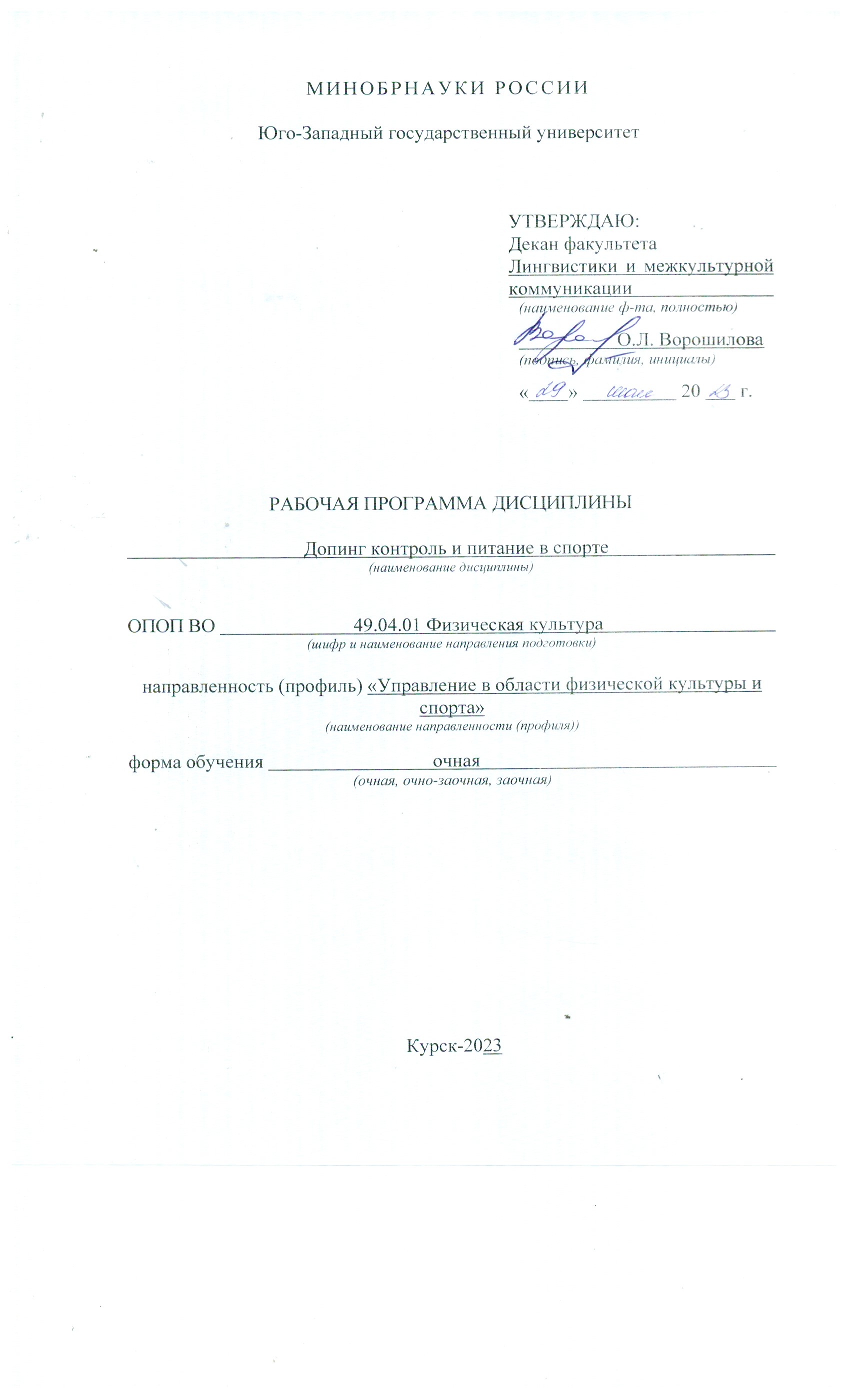 Юго-Западный государственный университетРАБОЧАЯ ПРОГРАММА ДИСЦИПЛИНЫ____________Допинг контроль и питание в спорте________________(наименование дисциплины)ОПОП ВО _________49.04.01 Физическая культура___________________________шифр и наименование направления подготовки (специальности)направленность (профиль, специализация) «Управление в области физической культуры и спорта»________________наименование направленности (профиля, специализации)форма обучения ____________очная_________________                                            (очная, очно-заочная, заочная)Курск – 2023Рабочая программа дисциплины составлена в соответствии с ФГОС ВО – магистратура) по направлению подготовки 49.04.01 Физическая культура на основании учебного плана ОПОП ВО 49.04.01 Физическая культура, направленность (профиль) «Управление в области физической культуры и спорта», одобренного Ученым советом университета (протокол № __ «__» _____ 20__ г.).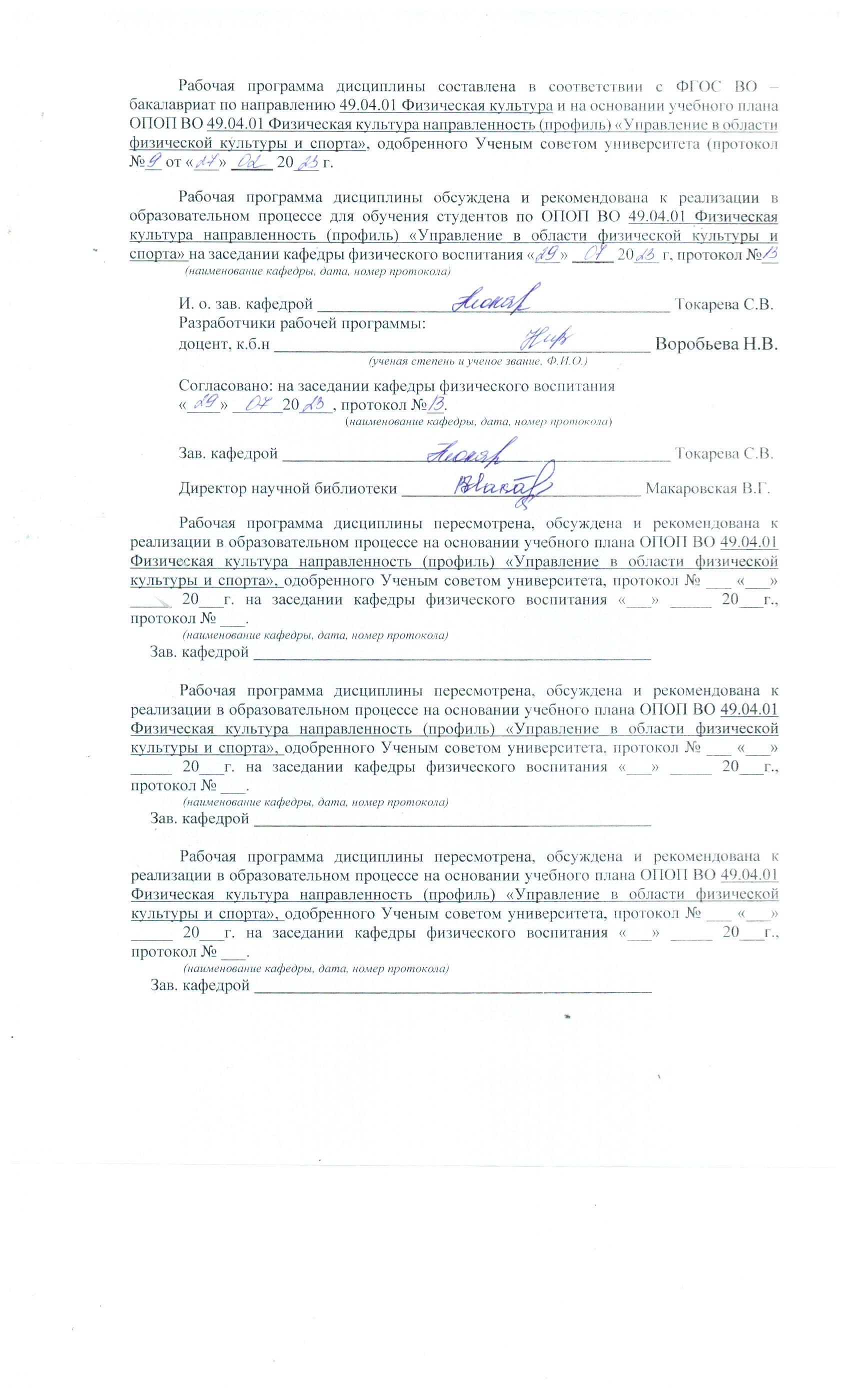 Рабочая программа дисциплины обсуждена и рекомендована к реализации в образовательном процессе для обучения студентов по ОПОП ВО 49.04.01 Физическая культура, направленность (профиль) «Управление в области физической культуры и спорта» на заседании кафедры физического воспитания №   «___» _____20__г. __________________________________________________________		(наименование кафедры, дата, номер протокола)Зав. кафедрой _________________________________Токарева С.В.Разработчик программык.б.н., доцент __________________________________ Воробьева Н.В.                                                 ( ученая степень и ученое звание, Ф.И.О.)Согласовано: на заседании кафедры физического воспитания №     «    »   20  г.Зав. кафедрой _________________________________Токарева С.В.Рабочая программа дисциплины обсуждена и рекомендована к реализации в образовательном процессе для обучения студентов по ОПОП ВО 49.04.01 Физическая культура, направленность (профиль) «Управление в области физической культуры и спорта» на заседании кафедры физического воспитания №  «___» _____20__г. __________________________________________________________		(наименование кафедры, дата, номер протокола)Зав. кафедрой _________________________________Токарева С.В.Рабочая программа дисциплины обсуждена и рекомендована к реализации в образовательном процессе для обучения студентов по ОПОП ВО 49.04.01 Физическая культура, направленность (профиль) «Управление в области физической культуры и спорта» на заседании кафедры физического воспитания №  «___» _____20__г. __________________________________________________________		(наименование кафедры, дата, номер протокола)Зав. кафедрой _________________________________Токарева С.В.Рабочая программа дисциплины обсуждена и рекомендована к реализации в образовательном процессе для обучения студентов по ОПОП ВО 49.04.01 Физическая культура, направленность (профиль) «Управление в области физической культуры и спорта» на заседании кафедры физического воспитания №  «___» _____20__г. __________________________________________________________		(наименование кафедры, дата, номер протокола)Зав. кафедрой _________________________________Токарева С.В.Цель и задачи дисциплины. Перечень планируемых результатов обучения по дисциплине, соотнесенных с планируемыми результатами освоения основной профессиональной образовательной программыЦель дисциплиныФормирование у обучающихся научно-методических основ профессионального мировоззрения в области физической культуры, в применении различных внетренировочных эргогенных факторов, дающих возможность повысить порог возможностей организма человека в спорте; приобретение студентами профессиональных знаний в области использования допинговых средств и методов в спорте; изучение современного состояния и перспектив разработки теории спорта; проблематики борьба с допингом в профессиональном спорте для формирования целостного гуманитарного мировоззрения, необходимого для осуществления профессиональной тренерской, научно-исследовательской и физкультурно-спортивной и деятельности, формирование основ фундаментальных знаний в области рационального спортивного питания в зависимости от определенного этапа спортивной тренировки и поставленных педагогических задач.Задачи дисциплиныприобретение студентами профессиональных знаний в области использования допинговых средств и методов в спорте; изучение современного состояния и перспектив разработки теории спорта; проблематики борьбы с допингом в профессиональном спорте;воспитание у студентов способности осмысливать информацию, относящуюся к применению допинга в спорте;привитие студентам опыта творческой деятельности, умений анализировать и проектировать инновационную работу; обеспечить применение студентами усвоенных знаний и технологий в научно-исследовательской, самостоятельной работе и практической деятельности.обеспечить применение студентами усвоенных знаний и технологий в научно- исследовательской, самостоятельной работе и практической деятельности;познавательная активность и интерес к проблемам спортивного питания, как к важной составляющей процессов восстановления после физической тренировки и повышения работоспособности;представление о суточной потребности в основных пищевых компонентах и об их изменении при занятиях спортом;представление о последствиях пищевого дефицита при занятиях физической культурой и спортом;умения составления сбалансированного пищевого рациона для различных периодов спортивной деятельности.Перечень планируемых результатов обучения по дисциплине, соотнесенных с планируемыми результатами освоения основной профессиональной образовательной программыТаблица 1.3 – Результаты обучения по дисциплинеУказание места дисциплины в структуре основной профессиональной образовательной программыДисциплина «Допинг контроль и питание в спорте» является элективной дисциплиной, входит в часть, формируемую участниками образовательных отношений, основной профессиональной образовательной программы – программы магистратуры49.04.01. Физическая культура, направленность (профиль) «Управление в области физической культуры и спорта». Дисциплина изучается на 1 курсе.Объем дисциплины в зачетных единицах с указанием количества академических или астрономических часов, выделенных на контактную работу обучающихся с преподавателем (по видам учебных занятий) и на самостоятельную работу обучающихсяОбщая трудоемкость (объем) дисциплины составляет 6 зачетных единиц (з.е.), 216 академических часов.Таблица 3 - Объем дисциплиныСодержание дисциплины, структурированное по темам (разделам) с указанием отведенного на них количества академических часов и видов учебных за нятийСодержание дисциплиныТаблица 4.1.1 – Содержание дисциплины, структурированное по темам (разделам)Таблица 4.1.2 – Содержание дисциплины и его методическое обеспечениеУО – устный опрос, С – собеседование, Т – тестирование, Р – защита (проверка) рефератов.Лабораторные работы и (или) практические занятияПрактические занятияТаблица 4.2.1 – Практические занятияСамостоятельная работа студентов (СРС)Тaблицa 4.3 – Сaмостоятельнaя рaботa студентовПеречень учебно-методического обеспечения для самостоятельной работы обучающихся по дисциплинеСтуденты могут при самостоятельном изучении отдельных тем и вопросов дисциплин пользоваться учебно-наглядными пособиями, учебным оборудованием и методическими разработками кафедры в рабочее время, установленное Правилами внутреннего распорядка работников.Учебно-методическое обеспечение для самостоятельной работы обучающихся по данной дисциплине организуется:библиотекой университета:библиотечный фонд укомплектован учебной, методической, научной, периодической, справочной и художественной литературой в соответствии с УП и данной РПД;имеется доступ к основным информационным образовательным ресурсам, информационной базе данных, в том числе библиографической, возможность выхода в Интернет.кафедрой:путем	обеспечения	доступности	всего	необходимого	учебно- методического и справочного материала;путем предоставления сведений о наличии учебно-методической литературы, современных программных средств.путем разработки:методических рекомендаций, пособий по организации самостоятельной работы студентов;тем рефератов;вопросов к зачету;методических указаний к выполнению лабораторных работ и т.д.типографией университета:помощь авторам в подготовке и издании научной, учебной и методической литературы;удовлетворение потребности в тиражировании научной, учебной и методической литературы.Образовательные технологии. Практическая подготовка обучающихся.Реализация компетентностного подхода предусматривает широкое использование в образовательном процессе активных и интерактивных форм проведения занятий в сочетании с внеаудиторной работой с целью формирования универсальных, общепрофессиональных и профессиональных компетенций обучающихся. В рамках дисциплины предусмотрены встречи с экспертами и специалистами Комитета по физической культуре и спорту Курской области.Таблица 6.1 – Интерактивные образовательные технологии, используемые при проведении аудиторных занятийПрактическая подготовка обучающихся при реализации дисциплины осуществляется путем проведения практических занятий, предусматривающих участие обучающихся в выполнении отдельных элементов работ, связанных с будущей профессиональной деятельностью и направленных на формирование, закрепление, развитие практических навыков и компетенций по направленности (профилю, специализации) программы магистратуры.Практическая подготовка обучающихся при реализации дисциплины организуется в модельных условиях, оборудованных (полностью или частично) в подразделениях университета (на кафедре физического воспитания).Практическая подготовка обучающихся проводится в соответствии с положением П 02.181.Фонд оценочных средств для проведения промежуточной аттестации обучающихся по дисциплинеПеречень компетенций с указанием этапов их формирования в процессе освоения основной профессиональной образовательной программыТаблица 7.1 – Этапы формирования компетенцийОписание показателей и критериев оценивания компетенций на различных этапах их формирования, описание шкал оцениванияТаблица 7.2 – Показатели и критерии оценивания компетенций, шкала оцениванияТиповые контрольные задания или иные материалы, необходимые для оценки знаний, умений, навыков и (или) опыта деятельности, характери- зующих этапы формирования компетенций в процессе освоения основной про- фессиональной образовательной программыТаблица 7.3 - Паспорт комплекта оценочных средств для текущего контроля успеваемостиПримеры типовых контрольных заданий для проведения текущего контроля успеваемостиВопросы для устного опроса по разделу (теме) 1. «История распространения допинга в спор-те».Охарактеризуйте особенности и роль допинга в спорте.В чем заключается содержательное различие воздействия различных видов допинга.Охарактеризуйте основные процессы, происходящие в организме человека при воздействии на него различных видов допинг-препаратов.Назовите основные группы допинг-препаратов.Охарактеризуйте методы анализа.В зависимости от свойств анализируемых веществ применяются различные аналитические инструменты. Охарактеризуйте их.Тест по разделу (теме) 1. «История распространения допинга в спорте»Допинговое средство представляет собой …специальное средство, целенаправленное на повышение функциональных резервов организма спортсмена с целью достижения высоких спортивных результатов;средство, характеризующее высокую работоспособность;лекарственный препарат с ярко выраженным прикладным эффектом;процесс укрепления здоровья и повышения двигательных возможностей.Допинговыми методами являются…лекарственный препарат с ярко выраженным прикладным эффектом;двигательные действия, дозируемые по величине нагрузки и продолжительности выполнения;кровяной допинг (гемотрансфузия), фармацевтические, химические и физические манипуляции, направленные на скрытие применения запрещенных веществ и методов, внутривенные инфузии (за исключением случаев, обусловленных необходимостью оказания медицинской помощи), а также генный допинг;формы двигательных действий, способствующие решению задач спорта.Что понимается под гемотрансфузией?процесс изменения морфофункциональных свойств организма на протяжении жизни;размеры мускулатуры, форма тела, функциональные возможности дыхания и кровообращения, физическая работоспособность;кровяной допинг;уровень, обусловленный наследственностью и регулярностью занятий физической культурой и спортом.Осуществляют контроль за использованием допинга в спорте …ВАДА;ФИФА;ФИСУ;Все перечисленные организации.Вопросы для собеседования по разделу (теме) 2. «Понятие о допинговых средствах и методах»Охарактеризуйте допинговые средства.Охарактеризуйте допинговые методы.Охарактеризуйте основные процессы, происходящие в организме человека при воздействии на него различных видов допинг-препаратов.В чем заключается содержательное различие воздействия различных видов допинга.Охарактеризуйте методы анализа допинговых средств.Охарактеризуйте методы анализа допинговых методов. Охарактеризуйте их.Вопросы для собеседования по разделу (теме) 3. «Всемирное антидопинговое агентство (WADA). Распространение допинга в спорте».Приведите примеры распространения допинга в спорте.Виды ответственности врача, вокруг которого возникают отношения ответственности врача: жизнь и здоровье; моральное состояние, честь и достоинство, деловая репутация пациента;уголовная ответственность; административная ответственность.Особенности воздействия генного допинга.Препараты гормонов и другие средства, влияющие на эндокринную систему.Борьба с допингом в профессиональном спорте.Особенности выявления применения использования допинг препаратов.Примеры выявления применения допинга выдающимися спортсменами.Особенности фармакологического действия и применения в практике спорта.Объективные и субъективные факторы использования медицинским персоналом препаратов.Новаторские идеи в отслеживании применения допинга ВАДА в спортивной медицине ив практике спортивной подготовки.Допинговая экспертиза.Темы рефератовОсобенности и роль допинга в спортеРазличие воздействия различных видов допингаОсновные процессы, происходящие в организме человека при воздействии на него различных видов допинг-препаратовНазовите основные группы допинг-препаратовСодержательное различие воздействия различных видов допингаОсобенности воздействия генного допингаПрепараты гормонов и другие средства, влияющие на эндокринную системуБорьба с допингом в профессиональном спорте Особенности выявления применения использования допинг препаратов.Новаторские идеи в отслеживания применения допинга ВАДА в спортивной медицине и в практике спортивной подготовкиДопинговая экспертизаОбщие положения борьбы с допингом. Ущерб, наносимый допингом идее спорта.Процедура допинг-контроля.Правовые последствия применения допинга.Способы защиты прав спортсмена.Анализ положений нормативных актов, отражающих антидопинговую работу международных и национальных организаций.Положения нормативных актов, регулирующих принципы борьбы с допингом.Подготовка анализа проблем допинга применительно к отдельному виду спорта.Вопросы для собеседования по разделу (теме) 4. «Образование, предотвращение распространения допинга и права спортсменов».Общие положения борьбы с допингом. Ущерб, наносимый допингом идее спорта.Процедура допинг-контроля.Правовые последствия применения допинга.Способы защиты прав спортсмена.Анализ положений нормативных актов, отражающих антидопинговую работу международных и национальных организаций.Положения нормативных актов, регулирующих принципы борьбы с допингом.Подготовка анализа проблем допинга применительно к отдельному виду спорта.Антидопинговое образование. Важность антидопингового образования и профилактики применения допинга.Целевая аудитория образовательных программ. Особенности и роль допинга в спортеПроизводственная задача для контроля результатов практической подготовки обучающихся на практическом занятии №1.Разработайте план подготовки и конспект-схему проведения научной конференции «Антидопинговые мероприятия в современном спорте». Аргументируйте свои предложения.Производственная задача для контроля результатов практической подготовки обучающихся на практическом занятии №4.Разработайте конспект выступления «Антидопинговые мероприятия в современном спорте». Охарактеризуйте основные процессы, происходящие в организме человека при воздействии на него различных видов допинг-препаратов. Аргументируйте свои предложения.Полностью оценочные материалы и оценочные средства для проведения текущего контроля успеваемости представлены в УММ по дисциплине.Типовые задания для проведения промежуточной аттестации обучающихсяПромежуточная аттестация по дисциплине проводится в форме зачета. Зачет проводится в виде бланкового тестирования.Для тестирования используются контрольно-измерительные материалы (КИМ) – вопросы и задания в тестовой форме, составляющие банк тестовых заданий (БТЗ) по дисциплине, утвержденный в установленном в университете порядке.Проверяемыми на промежуточной аттестации элементами содержания являются темы дисциплины, указанные в разделе 4 настоящей программы. Все темы дисциплины отражены в КИМ в равных долях (%). БТЗ включает в себя не менее 100 заданий и постоянно пополняется. БТЗ хранится на бумажном носителе в составе УММ и электронном виде в ЭИОС университета.Для проверки знаний используются вопросы и задания в различных формах:закрытой (с выбором одного или нескольких правильных ответов),открытой (необходимо вписать правильный ответ),на установление правильной последовательности,на установление соответствия.Умения, навыки(или опыт деятельности) и компетенции проверяются с помощью компетентностно-ориентированных задач (ситуационных) и различного вида конструкторов.Результаты практической подготовки (умения, навыки (или опыт деятельности) и компетенции) проверяются с помощью компетентностно-ориентированных задач (ситуационных) и различного вида конструкторов.Все задачи являются многоходовыми. Некоторые задачи, проверяющие уровень сформированности компетенций, являются многовариантными. Часть умений, навыков и компетенций прямо не отражена в формулировках задач, но они могут быть проявлены обучающимися при их решении.В каждый вариант КИМ включаются задания по каждому проверяемому элементу содержания во всех перечисленных выше формах и разного уровня сложности. Такой формат КИМ позволяет объективно определить качество освоения обучающимися основных элементов содержания дисциплины и уровень сформированности компетенций.Примеры типовых заданий для проведенияпромежуточной аттестации обучающихсяЗадание в закрытой форме:Допинг – это ….применение запрещенных в спорте веществприменение стероидных гормонов, диуретиков и наркотиковвсе, что входит в запрещенный списокнарушение антидопинговых правиллекарства в любых видахтолько то, что запрещает врач команды.Задание в открытой форме: Допинговая экспертиза – это ……..Задание на установление правильной последовательности.Установите правильную последовательность действий на станции допинг-контроля а. проверить целостность упаковки и чистоту емкостиб. выбрать емкость для сбора пробыв. предъявить документ, удостоверяющий личностьг. перед сдачей пробы тщательно вымыть руки без мыла.Задание на установление соответствия:Установите соответствие между термином и определением:Напишите около номера задания соответствующую букву: А, Б, В, Г.1 -….2 - ….3 - ….4 - ….Компетентностно-ориентированная задача:Представьте, что Вы работаете тренером Курской футбольной команды «Авангард». Ваш руководитель поручил Вам подготовить доклад по теме: «Особенности антидопингового обучения в подготовительной деятельности спортсменов». Попробуйте выполнить это задание, напишите конспект доклада. Какие отечественные и зарубежные ученые внесли вклад в изучение этой проблемы? Какие учебники и учебные пособия, монографии Вы будите использовать? Какую дополнительную литературу порекомендуете аудитории? Приведите примеры использования допинг-препаратов выдающимися  спортсменами.Полностью оценочные материалы и оценочные средства для проведения промежуточной аттестации обучающихся представлены в УММ по дисциплине.Методические материалы, определяющие процедуры оценивания знаний, умений, навыков и (или) опыта деятельности, характеризующих этапы формирования компетенцийПроцедуры оценивания знаний, умений, навыков и (или) опыта деятельности, характеризующих этапы формирования компетенций, регулируются следующими нормативными актами университета:положение П 02.016–2018 О балльно-рейтинговой системе оценивания результатов обучения по дисциплинам (модулям) и практикам при освоении обучающимися образовательных программ;методические указания, используемые в образовательном процессе, указанные в списке литературы.Для текущего контроля успеваемости по дисциплине в рамках действующей в университете балльно-рейтинговой системы применяется следующий порядок начисления баллов:Таблица 7.4 – Порядок начисления баллов в рамках БРСДля промежуточной аттестации обучающихся, проводимой в виде тестирования, используется следующая методика оценивания знаний, умений, навыков и (или) опыта деятельности. В каждом варианте КИМ –16 заданий (15 вопросов и одна задача).Каждый верный ответ оценивается следующим образом:задание в закрытой форме – 2 балла,задание в открытой форме – 2 балла,задание на установление правильной последовательности – 2 балла,задание на установление соответствия – 2 балла,решение компетентностно-ориентированной задачи – 6 баллов. Максимальное количество баллов за тестирование – 36 баллов.Перечень основной и дополнительной учебной литературы, необходимой для освоения дисциплиныОсновнaя учебная литерaтурaКравченко, А. И. Психология и педагогика [Текст] : учебник / А. И. Кравченко. – Москва: Проспект, 2016. - 400 с.Козьяков, Р. В. Психология и педагогика [Электронный ресурс]: учебник/ Р.В. Козьяков. - М.: Директ-Медиа, 2013. - Ч. 1. Психология. - 358 с. - Режим до- ступа : http://biblioclub.ru/index.php?page=book&id=214208Мандель, Б. Р. Педагогика высшей школы: история, проблематика, принципы [Электронный ресурс] : учебное пособие для обучающихся в магистратуре / Б. Р. Мандель. - Москва ; Берлин : Директ-Медиа, 2017. - 619 с.Дополнительная учебная литератураГорбунов, Г. Д. Психопедагогика спорта [Электронный ресурс]: учебное пособие / Г. Д. Горбунов. - 4-е изд., испр. и доп. - Москва : Советский спорт, 2012. - 312 с. – Режим доступа: http://biblioclub.ru/index.php?page=book&id=210420.Шмырева, Н. А. Инновационные процессы в управлении педагогическими системами [Электронный ресурс]: учебное пособие / Н. А. Шмырева. – Кемерово : Кемеровский государственный университет, 2014. – 108 с. – Режим доступа: http://biblioclub.ru/index.php?page=book&id=278517.Костихина, Н. М. Педагогика физической культуры и спорта [Электрон- ный ресурс] : учебное пособие / Н. М. Костихина, О. Ю. Гаврикова. – Омск : Издательство	СибГУФК,	2013.	–	296	с.	–	Режим	доступа:http://biblioclub.ru/index.php?page=book&id=274610ttp://biblioclub.ruСеменов, Л. А. Введение в научно-исследовательскую деятельность в сфере физической культуры и спорта [Электронный ресурс]: учебное пособие / Л. А. Семенов. – Москва : Советский спорт, 2011. – 200 с. – Режим доступа: http://biblioclub.ru/index.php?page=book&id=210481.Евдокимов, В. И. Методология и методика проведения научной работы по физической культуре и спорту [Электронный ресурс]: учебное пособие / В. И. Евдокимов, О. А. Чурганов. – 2-е изд., испр. и доп. – Москва : Советский спорт, 2010. – 246 с. – Режим доступа: http://biblioclub.ru/index.php?page=book&id=210368.Андриянова, Е. Ю. Профилактика допинга в спорте : учебное пособие для вузов / Е. Ю. Андриянова. – 2-е изд., перераб. и доп. — Москва : Издательство Юрайт, 2022. – 134 с. – Режим доступа: https://urait.ru/bcode/496350Перечень методических указанийДопинг контроль в спорте [Электронный ресурс] : методические указания к практическим занятиям / сост.: Т. В. Скобликова. – Курск: Юго-Зап. гос. ун-т, 2022.– 39 с.Допинг контроль в спорте [Электронный ресурс] : методические указания для самостоятельной работы / сост.: Т. В. Скобликова. – Курск: Юго-Зап. гос. ун-т, 2022. – 17 с.Виды допинга в спорте [Электронный ресурс] : методические указания / сост.: Т. В. Скобликова, Е. В. Скриплева. – Курск: Юго-Зап. гос. ун-т, 2015. – 22 с.Генный допинг [Электронный ресурс] : методические рекомендации / сост.: Т. В. Скобликова, Е. В. Скриплева. – Курск : Юго-Зап. гос. ун-т, 2015. – 43 с.Допинг в Олимпийских играх [Электронный ресурс] : методические рекомендации / сост.: Т. В. Скобликова, Е. В. Скриплева. – Курск : Юго-Зап. гос. ун-т, 2015. – 20 с.История допинга в спорте [Электронный ресурс] : методические рекомендации / сост.: Т. В. Скобликова, Е. В. Скриплева. – Курск : Юго-Зап. гос. ун-т, 2015.– 20 с.Исторические аспекты анализа низкомолекулярных веществ в допинг- контроле [Электронный ресурс] : методические рекомендации / сост.: Т. В. Скобли- кова, Е. В. Скриплева. – Курск : Юго-Зап. гос. ун-т, 2015. – 17 с.Роль всемирного антидопингового кодекса [Электронный ресурс] : методические рекомендации / сост.: Т. В. Скобликова, Е. В. Скриплева. – Курск : Юго-Зап. гос. ун-т, 2015. – 15 с.Борьба с допингом в профессиональном спорте [Электронный ресурс] : методические рекомендации / сост.: Т. В. Скобликова, Е. В. Скриплева. – Курск : Юго- Зап. гос. ун-т, 2015. – 27 с.Роль всемирного антидопингового агентства в контроле за использованием допинга в спорте [Электронный ресурс] : методические рекомендации / сост.: Т. В. Скобликова, Е. В. Скриплева. – Курск: Юго-Зап. гос. ун-т, 2015. – 42 с.Другие учебно-методические материалыОтраслевые журналы в библиотеке университета:Теория и практика физической культурыПеречень ресурсов информационно-телекоммуникационной сети «Интернет», необходимых для освоения дисциплиныhttp://biblioclub.ru - Электронно-библиотечная система «Университетская библиотека онлайн».http://www.consultant.ru - Официальный сайт компании «Консультант Плюс».http://www.minsport.gov.ru – Официальный сайт Министерства спорта Российской Федерации (Минспорт).http://www.sport.pu.ru/ - спортивный порталhttp://ftrainer.narod.ru - сайт учителя физической культурыhttp://cnit.ssau.ru/kadis/ocnov_set/ - система комплексов автоматизированных дидактических средствhttp://gto-site.ru/normy-dlya-muzhchin/ - всероссийский физкультурно- спортивный комплекс «Готов к труду и обороне»Методические указания для обучающихся по освоению дисциплиныОсновными видами аудиторной работы студента при изучении дисциплины«Допинг контроль и питание в спорте» являются практические занятия. Студент не имеет права пропускать занятия без уважительных причин.На практических занятиях излагаются и разъясняются основные понятия темы, связанные с ней теоретические и практические проблемы, даются рекомендации для самостоятельной работы. В ходе занятия студент должен внимательно слушать и анализировать материал. Практические занятия обеспечивают контроль подготовленности студента; закрепление учебного материала; приобретение опыта устных публичных выступлений, ведения дискуссии, в том числе аргументации и защиты выдвигаемых положений и тезисов.Практическому занятию предшествует самостоятельная работа студента, связанная с освоением материалов, изложенных в учебниках и учебных пособиях, а также литературе, рекомендованной преподавателем.По согласованию с преподавателем или по его заданию студенты готовят рефераты по отдельным темам дисциплины, выступают на занятиях с докладами. Основу докладов составляет, как правило, содержание подготовленных студентами рефератов.Качество учебной работы студентов преподаватель оценивает по результатам тестирования, собеседования, а также по результатам докладов.Преподаватель уже на первых занятиях объясняет студентам, какие формы обучения следует использовать при самостоятельном изучении дисциплины «Допинг контроль и питание в спорте»: конспектирование учебной литературы, составление словарей понятий и терминов и т. п.В процессе обучения преподаватели используют активные формы работы со студентами: привлечение студентов к творческому процессу на занятиях, отработку студентами пропущенных занятий, участие в групповых и индивидуальных консультациях (собеседовании). Эти формы способствуют выработке у студентов умения работать с учебником и литературой. Изучение литературы составляет значительную часть самостоятельной работы студента. Это большой труд, требующий усилий и желания студента. В самом начале работы над книгой важно определить цель и направление этой работы. Прочитанное следует закрепить в памяти. Одним из приемов закрепления освоенного материала является конспектирование, без которого немыслима серьезная работа над литературой. Систематическое конспектирование помогает научиться правильно, кратко и четко излагать своими словами прочитанный материал.Самостоятельную работу следует начинать с первых занятий. От занятия к занятию нужно регулярно прочитывать конспект, знакомиться с соответствующими разделами учебника, читать и конспектировать литературу по каждой теме дисциплины. Самостоятельная работа дает студентам возможность равномерно распределить нагрузку, способствует более глубокому и качественному освоению учебного материала. В случае необходимости студенты обращаются за консультацией к преподавателю по вопросам дисциплины «Допинг контроль и питание в спорте» с целью освоения и закрепления компетенций.Основная цель самостоятельной работы студента при изучении дисциплины«Допинг контроль и питание в спорте» - закрепить теоретические знания, полученные в процессе практических занятий, а также сформировать практические навыки самостоятельного анализа особенностей дисциплины.Перечень информационных технологий, используемых при осуществлении образовательного процесса по дисциплине, включая перечень программного обеспечения и информационных справочных систем (при необходимости)Libreoffice операционная система WindowsАнтивирус Касперского (или ESETNOD)Описание материально-технической базы, необходимой для осуществления образовательного процесса по дисциплинеУчебная аудитория для проведения занятий практического типа кафедры физического воспитания, оснащенные учебной мебелью: столы, стулья для обучающихся; стол, стул для преподавателя; доска. Ноутбук ASUS X50VL PMD- T2330/14"/1024Mb/160Gb/сумка/проектор.Для осуществления практической подготовки обучающихся при реализации дисциплины используются оборудование и технические средства обучения кафедры физического воспитания:секундомер;динамометр.Особенности реализации дисциплины для инвалидов и лиц с ограниченными возможностями здоровьяПри обучении лиц с ограниченными возможностями здоровья учитываются их индивидуальные психофизические особенности. Обучение инвалидов осуществляется также в соответствии с индивидуальной программой реабилитации инвалида (при наличии).Для лиц с нарушением слуха возможно предоставление учебной информации в визуальной форме (краткий конспект лекций; тексты заданий, напечатанные увеличенным шрифтом), на аудиторных занятиях допускается присутствие ассистента, а также сурдопереводчиков и тифлосурдопереводчиков. Текущий контроль успеваемости осуществляется в письменной форме: обучающийся письменно отвечает на вопросы, письменно выполняет практические задания. Доклад (реферат) также может быть представлен в письменной форме, при этом требования к содержанию остаются теми же, а требования к качеству изложения материала (понятность, качество речи, взаимодействие с аудиторией и т. д.) заменяются на соответствующие требования, предъявляемые к письменным работам (качество оформления текста и списка литературы, грамотность, наличие иллюстрационных материалов и т.д.). Промежуточная аттестация для лиц с нарушениями слуха проводится в письменной форме, при этом используются общие критерии оценивания. При необходимости время подготовки к ответу может быть увеличено.Для лиц с нарушением зрения допускается аудиальное предоставление информации, а также использование на аудиторных занятиях звукозаписывающих устройств (диктофонов и т.д.). Допускается присутствие на занятиях ассистента (помощника), оказывающего обучающимся необходимую техническую помощь. Текущий контроль успеваемости осуществляется в устной форме. При проведении промежуточной аттестации для лиц с нарушением зрения тестирование может быть заменено на устное собеседование по вопросам.Для лиц с ограниченными возможностями здоровья, имеющих нарушения опорно-двигательного аппарата, на аудиторных занятиях, а также при проведении процедур текущего контроля успеваемости и промежуточной аттестации могут быть предоставлены необходимые технические средства (персональный компьютер, ноутбук или другой гаджет); допускается присутствие ассистента (ассистентов), оказывающего обучающимся необходимую техническую помощь (занять рабочее место, передвигаться по аудитории, прочитать задание, оформить ответ, общаться с преподавателем).Лист дополнений и изменений, внесенных в рабочую программу дисциплиныУТВЕРЖДАЮ:Декан факультеталингвистики и межкультурной коммуникации(наименование ф-та полностью)_____________О.Л. Ворошилова(подпись, инициалы, фамилия)«____» ___________ 20__ г.Планируемые результаты освоения основной профессиональной образовательной программы (компетенции, закрепленныеза дисциплиной)Планируемые результаты освоения основной профессиональной образовательной программы (компетенции, закрепленныеза дисциплиной)Коди наименование индикатора достижения компетенции, закрепленногоза дисциплинойПланируемые результаты обучения по дисциплине, соотнесенные с индикаторами достижения компетенцийкод компетенциинаименование компетенцииКоди наименование индикатора достижения компетенции, закрепленногоза дисциплинойПланируемые результаты обучения по дисциплине, соотнесенные с индикаторами достижения компетенцийУК-2Способен управлять проектом на всех этапах его жизненного циклаУК-2.1 Формулирует на основе поставленной проблемы проектную задачу и способ ее решения через реализацию проектного управления.Знать: особенности и роль борьбы с допингом в профессиональном спорте.Уметь: оперировать основными теоретическими  знаниями о борьбе с допингом в профессиональ ном спорте.Владеть (или иметь опыт деятельности):осуществления критического анализа проблемных ситуаций на основе системно подхода, выработки стратегии действий.УК-2.1 Формулирует на основе поставленной проблемы проектную задачу и способ ее решения через реализацию проектного управления.Знать: особенности и роль борьбы с допингом в профессиональном спорте.Уметь: оперировать основными теоретическими  знаниями о борьбе с допингом в профессиональ ном спорте.Владеть (или иметь опыт деятельности):осуществления критического анализа проблемных ситуаций на основе системно подхода, выработки стратегии действий.УК-2.2 Разрабатывает концепцию проекта в рамках обозначенной проблемы: формулирует цель, задачи, обосновывает актуальность, значимость, ожидаемые результаты и возможные сферы их применения.Знать: системные взаимосвязи внутри дисциплины и междисциплинарные отношения в современной науке.Уметь: оперировать основными теоретическими знаниями о допинге в физической культуре и спорте на основе критического осмысления.Владеть (или иметь опыт деятельности): осуществления критического анализа проблемных ситуаций на основе системно подхода, выработкистратегии действийУК-2.4 Разрабатывает план реализации проекта с использованием инструментов планирования.Знать: перечень препаратов и методов, которые запрещены к использованию в спорте.Уметь: оперировать основными теоретическими знаниями об использовании допинга в спорте на основе критического осмысления.Владеть (или иметь опыт деятельности): осуществления критического анализа использова ния допинга в спорте на основе критического осмысления.УК-2.5 - Осуществляет мониторинг хода реализации проекта, корректирует отклонения, вносит дополнительные изменения в план реализации проекта, уточняет зоны ответственности участников проекта.Знать: общие принципы борьбы с допингом Уметь: обосновывать научное предположение и защищаемые положения.Владеть (или иметьопыт деятельности):осуществления критического анализа распростра нения допинга в спорте.УК-2.5 - Осуществляет мониторинг хода реализации проекта, корректирует отклонения, вносит дополнительные изменения в план реализации проекта, уточняет зоны ответственности участников проекта.Знать: общие принципы борьбы с допингом Уметь: обосновывать научное предположение и защищаемые положения.Владеть (или иметьопыт деятельности):осуществления критического анализа распростра нения допинга в спорте.ПК-4ПК-4 Способен обобщать и систематизировать данные, выявлять эффективные технологии/модели подготовки спортсменовПК-4.1 Контролирует соблюдения спортсменами и тренерским составом антидопинговых правилЗнать: свои ресурсы и возможности, оптимально их использовать.Уметь: использовать методы профессионального развития и самосовершенствования.Владеть (или иметь опыт деятельности): способностью профессионального развития и самосовершенствования.ПК-4.2 Использует критерии комплексной оценки подготовленности спортсмена и его спортивного потенциалаЗнать: методы профессионального развития и самосовершенствования Уметь: использовать методы профессионального развития и самосовершенствования.Владеть (или иметь опыт деятельности): способностью профессионального развития и самосовершенствования.ПК-4.3. Обобщает стратегии и методики комплексной подготовки спортсменовЗнать: способы формирования профессиональной карьеры, используя инструменты непрерывного образования.Уметь: строить профессиональную карьеру, используя инструменты непрерывного образования.Владеть (или иметь опыт деятельности): способностью строить профессиональную карьеру, используя инструменты непрерывного образования.Виды учебной работыВсего,часовОбщая трудоемкость дисциплины216Виды учебной работыВсего,часовКонтактная работа обучающихся с преподавателем по видам учебных заня-тий (всего)52в том числе:лекции26лабораторные занятия0практические занятия26, из них интер.практ– 4Самостоятельная работа обучающихся (всего)136,85Контроль (подготовка к экзамену)27Контактная работа по промежуточной аттестации (всего АттКР)0,15в том числе:зачетне предусмотрензачет с оценкойне предусмотренкурсовая работа (проект)не предусмотренэкзамен (включая консультацию перед экзаменом)2№ п/пРаздел (тема) дисциплиныСодержание1231История распространения допинга в спортеПонятие «допинг». История распространения допинга в спорте.2Понятие о допинговых средствах и методахПонятие о допинговых средствах и методах. Перечень препаратов и методов, которые запрещены к использованию в олимпийском спорте.Классификация стимулирующих препаратов Допинговые веществаЗапрещенные субстанцииКлассификация запрещенных субстанций и методов воздействия, предложенная МОК и Всемирным антидопинговым агентством (ВАДА)Запрещенные классы веществ СтимуляторыНаркотические вещества Анаболические препараты ДиуретикиПептидные гормоны, миметики и их аналоги Препараты с антиэстрогенной активностью Маскирующие препаратыЗапрещенные методы воздействия Стимуляция транспорта кислородаФармакологические, химические и физические манипуляции Генный допингКлассы субстанций, запрещенных в отдельных видах спорта АлкогольКаннабиноиды Местные анестетики Глюкокортикостероиды β-блокаторыК запрещенным методам относятся кровяной допинг (гемотрансфузия), фармацевтические, химические и физические манипуляции, направленные на скрытие применения запрещенных веществ и методов, внутривенные инфузии (за исключением случаев, обусловленных необходимостью оказания медицинской помощи), а также генный допинг.3Всемирное антидопинговое агентство (WADA). Распростране ние допинга в спортеВсемирное антидопинговое агентство (WADA). Международная и национальная борьба с допингом в спорте.Всемирный антидопинговый кодекс. Антидопинговый контроль.Распространение допинга в спорте.4Образование, предотвращение распространения допинга и права спортсменовОбщие положения борьбы с допингом. Ущерб, наносимый допингом идее спорта. Процедура допинг-контроля. Правовые последствия применения допинга. Способы защиты прав спортсмена. Анализ положений нормативных актов, отражающих антидопинговую работу международных и национальных организаций. Положения нормативных актов, регулирующих принципы борьбы с допингом. Подготовка анализа проблем допинга применительно к отдельному виду спорта. Антидопинговое образование. Важность антидопинговогообразования и профилактики применения допинга. Целевая аудитория образовательных программ.5Особенности формирования культуры питанияОбщие принципы питания. Формула сбалансированного питания. Факторы, определяющие характер питания человека.6Особенности питания спортсменовТребования к организации питания на фоне физической активности. Удовлетворение потребностей организма в основных компонентах питания при занятиях спортом. Биологические активные вещества – витамины и минеральные вещества. Питьевой режим спортсмена. Энергетический обмен спортсмена. Продукты повышенной биологической ценности.7Режим питания и режим тренировокОсобенности режима питания спортсмена на разных этапах подготовки. Снижение массы тела как профилактика нарушений пищевого поведения. Принципы питания для снижения массы тела. Особенности рациона питания юных спортсменов и спортсменов пожилого возраста. № п/пРаздел (тема) дисциплиныВиды деятельностиВиды деятельностиВиды деятельностиУчебно- методиче- ские мате-риалыФормы текущего контроля успеваемости (по неделям семестра)Компетенции№ п/пРаздел (тема) дисциплинылек., час№ лаб.№ пр.Учебно- методиче- ские мате-риалыФормы текущего контроля успеваемости (по неделям семестра)Компетенции12345678История распространения допинга  в спорте.У-1, 2, 3,УО1История распространения допинга  в спорте.2029МУ-1-10Т1УК-2.1,УК-2.2, УК-2.4,УК-2.5,ПК-4.1, ПК-4.2, ПК-4.3.Понятие о допинговых средствах и методах.У-1, 2, 3,С 1.22Понятие о допинговых средствах и методах.4049МУ-1-10УК-2.1,УК-2.2, УК-2.4,УК-2.5,ПК-4.1, ПК-4.2, ПК-4.3.Всемирное анти-допинговоеагентство(WADA). Распространение допингав спорте.У-1, 2, 3,4, 5МУ-1, 2С 1.2УК-2.1,УК-2.2, УК-2.4,УК-2.5,ПК-4.1, ПК-4.2, ПК-4.3.Всемирное анти-допинговоеагентство(WADA). Распространение допингав спорте.У-1, 2, 3,4, 5МУ-1, 2РУК-2.1,УК-2.2, УК-2.4,УК-2.5,ПК-4.1, ПК-4.2, ПК-4.3.3Всемирное анти-допинговоеагентство(WADA). Распространение допингав спорте.404У-1, 2, 3,4, 5МУ-1, 2УК-2.1,УК-2.2, УК-2.4,УК-2.5,ПК-4.1, ПК-4.2, ПК-4.3.Всемирное анти-допинговоеагентство(WADA). Распространение допингав спорте.Всемирное анти-допинговоеагентство(WADA). Распространение допингав спорте.4Образование,предотвращениераспространениядопинга	и	праваспортсменов.404У-1-9МУ-1, 2С 1.2УК-2.1,УК-2.2, УК-2.4,УК-2.5,ПК-4.1, ПК-4.2, ПК-4.3.5Особенности формирования культуры питания404У-1, 2, 3,4, 5МУ-1, 2С 1.2УК-2.1,УК-2.2, УК-2.4,УК-2.5,ПК-4.1, ПК-4.2, ПК-4.3.6Особенности питания спортсменов404У-1, 2, 3,4, 5МУ-1, 2С 1.2ТУК-2.1,УК-2.2, УК-2.4,УК-2.5,ПК-4.1, ПК-4.2, ПК-4.3.7Режим питания и режим тренировок404У-1, 2, 3,4, 5МУ-1, 2С 1.2ТУК-2.1,УК-2.2, УК-2.4,УК-2.5,ПК-4.1, ПК-4.2, ПК-4.3.№Наименование практического занятияОбъем, час.1231История распространения допинга в спорте.2, из них практическая подготовка – 22Понятие о допинговых средствах и методах.43Всемирное антидопинговое агентство (WADA). Распространение допинга в спорте.44Образование, предотвращение распространения допинга и права спортсменов.2, из них практическая подготовка – 25Особенности формирования культуры питания46Особенности питания спортсменов47Режим питания и режим тренировок4ИтогоИтого26, из них прак тическая подготовка – 4№раздела (темы)Наименование раздела (темы) дисциплиныСрок выполненияВремя, затрачиваемое на выполнение СРС, час12341.История распространения допинга в спорте.2 неделя202.Понятие о допинговых средствах и методах.4 неделя203.Всемирное антидопинговое агентство (WADA). Распространение допинга в спорте.8 неделя204.Образование, предотвращение распространения допинга и права спортсменов.10 неделя205Особенности формирования культуры питания12 неделя206Особенности питания спортсменов16 неделя187Режим питания и режим тренировок18 неделя18,85ИтогоИтогоИтого136,85№Наименование раздела (темы лекции, практического или лабораторного занятия)Используемые интерактивные образовательные технологииОбъем, час.12341Практическое занятиеВсемирное антидопинговое агентство(WADA). Распространение допинга в спорте.Разбор конкретных ситуаций2Итого:Итого:Итого:2Код и наименование компетен- цииЭтапы* формирования компетенцийи дисциплины (модули)и практики, при изучении/ прохождении которых формируется данная компетенцияЭтапы* формирования компетенцийи дисциплины (модули)и практики, при изучении/ прохождении которых формируется данная компетенцияЭтапы* формирования компетенцийи дисциплины (модули)и практики, при изучении/ прохождении которых формируется данная компетенцияКод и наименование компетен- цииначальныйосновнойзавершающий1234УК-2 Способен управлять проектом на всех этапах его жизненного циклаПсихология спортаИнформационные технологии в науке, физической культуре и спортеТеория и технологии спортивной подготовки Допинг контроль в спортеИнновационные педагогические технологии в физической культуреСовременные проблемы наук о физической культуре и спортеПроизводственная профессионально-ориентированная практикаПроизводственная практика (научно-исследовательская работа) Производственная преддипломная практикаУчебная практика: научно-исследовательская работа (получение первичных навыков научно-исследовательской работы)ПК-4 Способен обобщать и систематизировать данные, выявлять эффективные технологии/модели подготовки спортсменовПсихология спортаИнформационные технологии в науке, физической культуре и спортеТеория и технологии спортивной подготовки Допинг контроль в спортеИнновационные педагогические технологии в физической культуреСовременные проблемы наук о физической культуре и спортеПроизводственная профессионально-ориентированная практикаПроизводственная практика (научно-исследовательская работа) Производственная преддипломная практикаУчебная практика: научно-исследовательская работа (получение первичных навыков научно-исследовательской работы)Код компетенции/ этап (указыва- ется название этапа из п.7.1)Показатели оценивания компетенций (индикаторы достижения компетенций, закрепленные за дисциплиной)Критерии и шкала оценивания компетенцийКритерии и шкала оценивания компетенцийКритерии и шкала оценивания компетенцийКод компетенции/ этап (указыва- ется название этапа из п.7.1)Показатели оценивания компетенций (индикаторы достижения компетенций, закрепленные за дисциплиной)Пороговый уровень («удовлетворительно)Продвинутый уровень(хорошо»)Высокий уровень («отлично»)12345УК-2/УК-2.1Формулирует на основе поставленной проблемы проектную задачу и способ ее решения через реализацию проектного управления.Знать:особенности и роль борьбы с допингом в профессиональном спорте;классификацию допинговых средств и методов.Уметь:оперировать основными теоретиче скими знаниями о борьбе с допингом в профессиональном спорте;обосновывать научное предположение и защищаемые положения.Владеть (или Иметь опыт деятельности):осуществления критического анализа проблемных ситуаций на основе системно подхода, выработки стратегии действий;опыт публичной защиты результатов собственных исследований (работ), участия в научной дискуссии.Знать:особенности и роль борьбы с допингом в професси ональном спорте;общие принципы борьбы с допингом;классификацию допинговых средств и методов.Уметь:оперировать основными теоретиче скими знаниями о борьбе с допингом в профессиональном спорте;обосновывать научное предположение и защищаемые положения;проводить критический анализ использования допин говых средств и методов.Владеть (или Иметь опыт деятельности):осуществления критического анализа проблемных ситуаций на основе системно подхода, выработки стратегии действий;осуществленияЗнать:начальныйУК-2.1Формулирует на основе поставленной проблемы проектную задачу и способ ее решения через реализацию проектного управления.Знать:особенности и роль борьбы с допингом в профессиональном спорте;классификацию допинговых средств и методов.Уметь:оперировать основными теоретиче скими знаниями о борьбе с допингом в профессиональном спорте;обосновывать научное предположение и защищаемые положения.Владеть (или Иметь опыт деятельности):осуществления критического анализа проблемных ситуаций на основе системно подхода, выработки стратегии действий;опыт публичной защиты результатов собственных исследований (работ), участия в научной дискуссии.Знать:особенности и роль борьбы с допингом в професси ональном спорте;общие принципы борьбы с допингом;классификацию допинговых средств и методов.Уметь:оперировать основными теоретиче скими знаниями о борьбе с допингом в профессиональном спорте;обосновывать научное предположение и защищаемые положения;проводить критический анализ использования допин говых средств и методов.Владеть (или Иметь опыт деятельности):осуществления критического анализа проблемных ситуаций на основе системно подхода, выработки стратегии действий;осуществления- особенности ироль борьбы с допингом в профессиональном спорте;- системные взаимосвязи внутри дисциплины и междисциплинарные отношения в современной науке;- перечень препаратов и методов, которые запрещены киспользованию вспорте;- общие принципыборьбы с допингом;- классификациюдопинговых средстви методов.УК-2.1Формулирует на основе поставленной проблемы проектную задачу и способ ее решения через реализацию проектного управления.Знать:особенности и роль борьбы с допингом в профессиональном спорте;классификацию допинговых средств и методов.Уметь:оперировать основными теоретиче скими знаниями о борьбе с допингом в профессиональном спорте;обосновывать научное предположение и защищаемые положения.Владеть (или Иметь опыт деятельности):осуществления критического анализа проблемных ситуаций на основе системно подхода, выработки стратегии действий;опыт публичной защиты результатов собственных исследований (работ), участия в научной дискуссии.Знать:особенности и роль борьбы с допингом в професси ональном спорте;общие принципы борьбы с допингом;классификацию допинговых средств и методов.Уметь:оперировать основными теоретиче скими знаниями о борьбе с допингом в профессиональном спорте;обосновывать научное предположение и защищаемые положения;проводить критический анализ использования допин говых средств и методов.Владеть (или Иметь опыт деятельности):осуществления критического анализа проблемных ситуаций на основе системно подхода, выработки стратегии действий;осуществления- особенности ироль борьбы с допингом в профессиональном спорте;- системные взаимосвязи внутри дисциплины и междисциплинарные отношения в современной науке;- перечень препаратов и методов, которые запрещены киспользованию вспорте;- общие принципыборьбы с допингом;- классификациюдопинговых средстви методов.УК-2.1Формулирует на основе поставленной проблемы проектную задачу и способ ее решения через реализацию проектного управления.Знать:особенности и роль борьбы с допингом в профессиональном спорте;классификацию допинговых средств и методов.Уметь:оперировать основными теоретиче скими знаниями о борьбе с допингом в профессиональном спорте;обосновывать научное предположение и защищаемые положения.Владеть (или Иметь опыт деятельности):осуществления критического анализа проблемных ситуаций на основе системно подхода, выработки стратегии действий;опыт публичной защиты результатов собственных исследований (работ), участия в научной дискуссии.Знать:особенности и роль борьбы с допингом в професси ональном спорте;общие принципы борьбы с допингом;классификацию допинговых средств и методов.Уметь:оперировать основными теоретиче скими знаниями о борьбе с допингом в профессиональном спорте;обосновывать научное предположение и защищаемые положения;проводить критический анализ использования допин говых средств и методов.Владеть (или Иметь опыт деятельности):осуществления критического анализа проблемных ситуаций на основе системно подхода, выработки стратегии действий;осуществления- особенности ироль борьбы с допингом в профессиональном спорте;- системные взаимосвязи внутри дисциплины и междисциплинарные отношения в современной науке;- перечень препаратов и методов, которые запрещены киспользованию вспорте;- общие принципыборьбы с допингом;- классификациюдопинговых средстви методов.УК-2.1Формулирует на основе поставленной проблемы проектную задачу и способ ее решения через реализацию проектного управления.Знать:особенности и роль борьбы с допингом в профессиональном спорте;классификацию допинговых средств и методов.Уметь:оперировать основными теоретиче скими знаниями о борьбе с допингом в профессиональном спорте;обосновывать научное предположение и защищаемые положения.Владеть (или Иметь опыт деятельности):осуществления критического анализа проблемных ситуаций на основе системно подхода, выработки стратегии действий;опыт публичной защиты результатов собственных исследований (работ), участия в научной дискуссии.Знать:особенности и роль борьбы с допингом в професси ональном спорте;общие принципы борьбы с допингом;классификацию допинговых средств и методов.Уметь:оперировать основными теоретиче скими знаниями о борьбе с допингом в профессиональном спорте;обосновывать научное предположение и защищаемые положения;проводить критический анализ использования допин говых средств и методов.Владеть (или Иметь опыт деятельности):осуществления критического анализа проблемных ситуаций на основе системно подхода, выработки стратегии действий;осуществления- особенности ироль борьбы с допингом в профессиональном спорте;- системные взаимосвязи внутри дисциплины и междисциплинарные отношения в современной науке;- перечень препаратов и методов, которые запрещены киспользованию вспорте;- общие принципыборьбы с допингом;- классификациюдопинговых средстви методов.УК-2.1Формулирует на основе поставленной проблемы проектную задачу и способ ее решения через реализацию проектного управления.Знать:особенности и роль борьбы с допингом в профессиональном спорте;классификацию допинговых средств и методов.Уметь:оперировать основными теоретиче скими знаниями о борьбе с допингом в профессиональном спорте;обосновывать научное предположение и защищаемые положения.Владеть (или Иметь опыт деятельности):осуществления критического анализа проблемных ситуаций на основе системно подхода, выработки стратегии действий;опыт публичной защиты результатов собственных исследований (работ), участия в научной дискуссии.Знать:особенности и роль борьбы с допингом в професси ональном спорте;общие принципы борьбы с допингом;классификацию допинговых средств и методов.Уметь:оперировать основными теоретиче скими знаниями о борьбе с допингом в профессиональном спорте;обосновывать научное предположение и защищаемые положения;проводить критический анализ использования допин говых средств и методов.Владеть (или Иметь опыт деятельности):осуществления критического анализа проблемных ситуаций на основе системно подхода, выработки стратегии действий;осуществления- особенности ироль борьбы с допингом в профессиональном спорте;- системные взаимосвязи внутри дисциплины и междисциплинарные отношения в современной науке;- перечень препаратов и методов, которые запрещены киспользованию вспорте;- общие принципыборьбы с допингом;- классификациюдопинговых средстви методов.УК-2.1Формулирует на основе поставленной проблемы проектную задачу и способ ее решения через реализацию проектного управления.Знать:особенности и роль борьбы с допингом в профессиональном спорте;классификацию допинговых средств и методов.Уметь:оперировать основными теоретиче скими знаниями о борьбе с допингом в профессиональном спорте;обосновывать научное предположение и защищаемые положения.Владеть (или Иметь опыт деятельности):осуществления критического анализа проблемных ситуаций на основе системно подхода, выработки стратегии действий;опыт публичной защиты результатов собственных исследований (работ), участия в научной дискуссии.Знать:особенности и роль борьбы с допингом в професси ональном спорте;общие принципы борьбы с допингом;классификацию допинговых средств и методов.Уметь:оперировать основными теоретиче скими знаниями о борьбе с допингом в профессиональном спорте;обосновывать научное предположение и защищаемые положения;проводить критический анализ использования допин говых средств и методов.Владеть (или Иметь опыт деятельности):осуществления критического анализа проблемных ситуаций на основе системно подхода, выработки стратегии действий;осуществления- особенности ироль борьбы с допингом в профессиональном спорте;- системные взаимосвязи внутри дисциплины и междисциплинарные отношения в современной науке;- перечень препаратов и методов, которые запрещены киспользованию вспорте;- общие принципыборьбы с допингом;- классификациюдопинговых средстви методов.УК-2.1Формулирует на основе поставленной проблемы проектную задачу и способ ее решения через реализацию проектного управления.Знать:особенности и роль борьбы с допингом в профессиональном спорте;классификацию допинговых средств и методов.Уметь:оперировать основными теоретиче скими знаниями о борьбе с допингом в профессиональном спорте;обосновывать научное предположение и защищаемые положения.Владеть (или Иметь опыт деятельности):осуществления критического анализа проблемных ситуаций на основе системно подхода, выработки стратегии действий;опыт публичной защиты результатов собственных исследований (работ), участия в научной дискуссии.Знать:особенности и роль борьбы с допингом в професси ональном спорте;общие принципы борьбы с допингом;классификацию допинговых средств и методов.Уметь:оперировать основными теоретиче скими знаниями о борьбе с допингом в профессиональном спорте;обосновывать научное предположение и защищаемые положения;проводить критический анализ использования допин говых средств и методов.Владеть (или Иметь опыт деятельности):осуществления критического анализа проблемных ситуаций на основе системно подхода, выработки стратегии действий;осуществления- особенности ироль борьбы с допингом в профессиональном спорте;- системные взаимосвязи внутри дисциплины и междисциплинарные отношения в современной науке;- перечень препаратов и методов, которые запрещены киспользованию вспорте;- общие принципыборьбы с допингом;- классификациюдопинговых средстви методов.Знать:особенности и роль борьбы с допингом в профессиональном спорте;классификацию допинговых средств и методов.Уметь:оперировать основными теоретиче скими знаниями о борьбе с допингом в профессиональном спорте;обосновывать научное предположение и защищаемые положения.Владеть (или Иметь опыт деятельности):осуществления критического анализа проблемных ситуаций на основе системно подхода, выработки стратегии действий;опыт публичной защиты результатов собственных исследований (работ), участия в научной дискуссии.Знать:особенности и роль борьбы с допингом в професси ональном спорте;общие принципы борьбы с допингом;классификацию допинговых средств и методов.Уметь:оперировать основными теоретиче скими знаниями о борьбе с допингом в профессиональном спорте;обосновывать научное предположение и защищаемые положения;проводить критический анализ использования допин говых средств и методов.Владеть (или Иметь опыт деятельности):осуществления критического анализа проблемных ситуаций на основе системно подхода, выработки стратегии действий;осуществления- особенности ироль борьбы с допингом в профессиональном спорте;- системные взаимосвязи внутри дисциплины и междисциплинарные отношения в современной науке;- перечень препаратов и методов, которые запрещены киспользованию вспорте;- общие принципыборьбы с допингом;- классификациюдопинговых средстви методов.УК-2.2Знать:особенности и роль борьбы с допингом в профессиональном спорте;классификацию допинговых средств и методов.Уметь:оперировать основными теоретиче скими знаниями о борьбе с допингом в профессиональном спорте;обосновывать научное предположение и защищаемые положения.Владеть (или Иметь опыт деятельности):осуществления критического анализа проблемных ситуаций на основе системно подхода, выработки стратегии действий;опыт публичной защиты результатов собственных исследований (работ), участия в научной дискуссии.Знать:особенности и роль борьбы с допингом в професси ональном спорте;общие принципы борьбы с допингом;классификацию допинговых средств и методов.Уметь:оперировать основными теоретиче скими знаниями о борьбе с допингом в профессиональном спорте;обосновывать научное предположение и защищаемые положения;проводить критический анализ использования допин говых средств и методов.Владеть (или Иметь опыт деятельности):осуществления критического анализа проблемных ситуаций на основе системно подхода, выработки стратегии действий;осуществления- особенности ироль борьбы с допингом в профессиональном спорте;- системные взаимосвязи внутри дисциплины и междисциплинарные отношения в современной науке;- перечень препаратов и методов, которые запрещены киспользованию вспорте;- общие принципыборьбы с допингом;- классификациюдопинговых средстви методов.Разрабатывает концепцию проекта в рамках обозначенной проблемы: формулирует цель, задачи, обосновывает актуальность, значимость, ожидаемые результаты и возможные сферы их применения.Знать:особенности и роль борьбы с допингом в профессиональном спорте;классификацию допинговых средств и методов.Уметь:оперировать основными теоретиче скими знаниями о борьбе с допингом в профессиональном спорте;обосновывать научное предположение и защищаемые положения.Владеть (или Иметь опыт деятельности):осуществления критического анализа проблемных ситуаций на основе системно подхода, выработки стратегии действий;опыт публичной защиты результатов собственных исследований (работ), участия в научной дискуссии.Знать:особенности и роль борьбы с допингом в професси ональном спорте;общие принципы борьбы с допингом;классификацию допинговых средств и методов.Уметь:оперировать основными теоретиче скими знаниями о борьбе с допингом в профессиональном спорте;обосновывать научное предположение и защищаемые положения;проводить критический анализ использования допин говых средств и методов.Владеть (или Иметь опыт деятельности):осуществления критического анализа проблемных ситуаций на основе системно подхода, выработки стратегии действий;осуществления- особенности ироль борьбы с допингом в профессиональном спорте;- системные взаимосвязи внутри дисциплины и междисциплинарные отношения в современной науке;- перечень препаратов и методов, которые запрещены киспользованию вспорте;- общие принципыборьбы с допингом;- классификациюдопинговых средстви методов.Разрабатывает концепцию проекта в рамках обозначенной проблемы: формулирует цель, задачи, обосновывает актуальность, значимость, ожидаемые результаты и возможные сферы их применения.Знать:особенности и роль борьбы с допингом в профессиональном спорте;классификацию допинговых средств и методов.Уметь:оперировать основными теоретиче скими знаниями о борьбе с допингом в профессиональном спорте;обосновывать научное предположение и защищаемые положения.Владеть (или Иметь опыт деятельности):осуществления критического анализа проблемных ситуаций на основе системно подхода, выработки стратегии действий;опыт публичной защиты результатов собственных исследований (работ), участия в научной дискуссии.Знать:особенности и роль борьбы с допингом в професси ональном спорте;общие принципы борьбы с допингом;классификацию допинговых средств и методов.Уметь:оперировать основными теоретиче скими знаниями о борьбе с допингом в профессиональном спорте;обосновывать научное предположение и защищаемые положения;проводить критический анализ использования допин говых средств и методов.Владеть (или Иметь опыт деятельности):осуществления критического анализа проблемных ситуаций на основе системно подхода, выработки стратегии действий;осуществления- особенности ироль борьбы с допингом в профессиональном спорте;- системные взаимосвязи внутри дисциплины и междисциплинарные отношения в современной науке;- перечень препаратов и методов, которые запрещены киспользованию вспорте;- общие принципыборьбы с допингом;- классификациюдопинговых средстви методов.Разрабатывает концепцию проекта в рамках обозначенной проблемы: формулирует цель, задачи, обосновывает актуальность, значимость, ожидаемые результаты и возможные сферы их применения.Знать:особенности и роль борьбы с допингом в профессиональном спорте;классификацию допинговых средств и методов.Уметь:оперировать основными теоретиче скими знаниями о борьбе с допингом в профессиональном спорте;обосновывать научное предположение и защищаемые положения.Владеть (или Иметь опыт деятельности):осуществления критического анализа проблемных ситуаций на основе системно подхода, выработки стратегии действий;опыт публичной защиты результатов собственных исследований (работ), участия в научной дискуссии.Знать:особенности и роль борьбы с допингом в професси ональном спорте;общие принципы борьбы с допингом;классификацию допинговых средств и методов.Уметь:оперировать основными теоретиче скими знаниями о борьбе с допингом в профессиональном спорте;обосновывать научное предположение и защищаемые положения;проводить критический анализ использования допин говых средств и методов.Владеть (или Иметь опыт деятельности):осуществления критического анализа проблемных ситуаций на основе системно подхода, выработки стратегии действий;осуществления- особенности ироль борьбы с допингом в профессиональном спорте;- системные взаимосвязи внутри дисциплины и междисциплинарные отношения в современной науке;- перечень препаратов и методов, которые запрещены киспользованию вспорте;- общие принципыборьбы с допингом;- классификациюдопинговых средстви методов.Разрабатывает концепцию проекта в рамках обозначенной проблемы: формулирует цель, задачи, обосновывает актуальность, значимость, ожидаемые результаты и возможные сферы их применения.Знать:особенности и роль борьбы с допингом в профессиональном спорте;классификацию допинговых средств и методов.Уметь:оперировать основными теоретиче скими знаниями о борьбе с допингом в профессиональном спорте;обосновывать научное предположение и защищаемые положения.Владеть (или Иметь опыт деятельности):осуществления критического анализа проблемных ситуаций на основе системно подхода, выработки стратегии действий;опыт публичной защиты результатов собственных исследований (работ), участия в научной дискуссии.Знать:особенности и роль борьбы с допингом в професси ональном спорте;общие принципы борьбы с допингом;классификацию допинговых средств и методов.Уметь:оперировать основными теоретиче скими знаниями о борьбе с допингом в профессиональном спорте;обосновывать научное предположение и защищаемые положения;проводить критический анализ использования допин говых средств и методов.Владеть (или Иметь опыт деятельности):осуществления критического анализа проблемных ситуаций на основе системно подхода, выработки стратегии действий;осуществления- особенности ироль борьбы с допингом в профессиональном спорте;- системные взаимосвязи внутри дисциплины и междисциплинарные отношения в современной науке;- перечень препаратов и методов, которые запрещены киспользованию вспорте;- общие принципыборьбы с допингом;- классификациюдопинговых средстви методов.Разрабатывает концепцию проекта в рамках обозначенной проблемы: формулирует цель, задачи, обосновывает актуальность, значимость, ожидаемые результаты и возможные сферы их применения.Знать:особенности и роль борьбы с допингом в профессиональном спорте;классификацию допинговых средств и методов.Уметь:оперировать основными теоретиче скими знаниями о борьбе с допингом в профессиональном спорте;обосновывать научное предположение и защищаемые положения.Владеть (или Иметь опыт деятельности):осуществления критического анализа проблемных ситуаций на основе системно подхода, выработки стратегии действий;опыт публичной защиты результатов собственных исследований (работ), участия в научной дискуссии.Знать:особенности и роль борьбы с допингом в професси ональном спорте;общие принципы борьбы с допингом;классификацию допинговых средств и методов.Уметь:оперировать основными теоретиче скими знаниями о борьбе с допингом в профессиональном спорте;обосновывать научное предположение и защищаемые положения;проводить критический анализ использования допин говых средств и методов.Владеть (или Иметь опыт деятельности):осуществления критического анализа проблемных ситуаций на основе системно подхода, выработки стратегии действий;осуществления- особенности ироль борьбы с допингом в профессиональном спорте;- системные взаимосвязи внутри дисциплины и междисциплинарные отношения в современной науке;- перечень препаратов и методов, которые запрещены киспользованию вспорте;- общие принципыборьбы с допингом;- классификациюдопинговых средстви методов.Разрабатывает концепцию проекта в рамках обозначенной проблемы: формулирует цель, задачи, обосновывает актуальность, значимость, ожидаемые результаты и возможные сферы их применения.Знать:особенности и роль борьбы с допингом в профессиональном спорте;классификацию допинговых средств и методов.Уметь:оперировать основными теоретиче скими знаниями о борьбе с допингом в профессиональном спорте;обосновывать научное предположение и защищаемые положения.Владеть (или Иметь опыт деятельности):осуществления критического анализа проблемных ситуаций на основе системно подхода, выработки стратегии действий;опыт публичной защиты результатов собственных исследований (работ), участия в научной дискуссии.Знать:особенности и роль борьбы с допингом в професси ональном спорте;общие принципы борьбы с допингом;классификацию допинговых средств и методов.Уметь:оперировать основными теоретиче скими знаниями о борьбе с допингом в профессиональном спорте;обосновывать научное предположение и защищаемые положения;проводить критический анализ использования допин говых средств и методов.Владеть (или Иметь опыт деятельности):осуществления критического анализа проблемных ситуаций на основе системно подхода, выработки стратегии действий;осуществления- особенности ироль борьбы с допингом в профессиональном спорте;- системные взаимосвязи внутри дисциплины и междисциплинарные отношения в современной науке;- перечень препаратов и методов, которые запрещены киспользованию вспорте;- общие принципыборьбы с допингом;- классификациюдопинговых средстви методов.Разрабатывает концепцию проекта в рамках обозначенной проблемы: формулирует цель, задачи, обосновывает актуальность, значимость, ожидаемые результаты и возможные сферы их применения.Знать:особенности и роль борьбы с допингом в профессиональном спорте;классификацию допинговых средств и методов.Уметь:оперировать основными теоретиче скими знаниями о борьбе с допингом в профессиональном спорте;обосновывать научное предположение и защищаемые положения.Владеть (или Иметь опыт деятельности):осуществления критического анализа проблемных ситуаций на основе системно подхода, выработки стратегии действий;опыт публичной защиты результатов собственных исследований (работ), участия в научной дискуссии.Знать:особенности и роль борьбы с допингом в професси ональном спорте;общие принципы борьбы с допингом;классификацию допинговых средств и методов.Уметь:оперировать основными теоретиче скими знаниями о борьбе с допингом в профессиональном спорте;обосновывать научное предположение и защищаемые положения;проводить критический анализ использования допин говых средств и методов.Владеть (или Иметь опыт деятельности):осуществления критического анализа проблемных ситуаций на основе системно подхода, выработки стратегии действий;осуществления- особенности ироль борьбы с допингом в профессиональном спорте;- системные взаимосвязи внутри дисциплины и междисциплинарные отношения в современной науке;- перечень препаратов и методов, которые запрещены киспользованию вспорте;- общие принципыборьбы с допингом;- классификациюдопинговых средстви методов.Разрабатывает концепцию проекта в рамках обозначенной проблемы: формулирует цель, задачи, обосновывает актуальность, значимость, ожидаемые результаты и возможные сферы их применения.Знать:особенности и роль борьбы с допингом в профессиональном спорте;классификацию допинговых средств и методов.Уметь:оперировать основными теоретиче скими знаниями о борьбе с допингом в профессиональном спорте;обосновывать научное предположение и защищаемые положения.Владеть (или Иметь опыт деятельности):осуществления критического анализа проблемных ситуаций на основе системно подхода, выработки стратегии действий;опыт публичной защиты результатов собственных исследований (работ), участия в научной дискуссии.Знать:особенности и роль борьбы с допингом в професси ональном спорте;общие принципы борьбы с допингом;классификацию допинговых средств и методов.Уметь:оперировать основными теоретиче скими знаниями о борьбе с допингом в профессиональном спорте;обосновывать научное предположение и защищаемые положения;проводить критический анализ использования допин говых средств и методов.Владеть (или Иметь опыт деятельности):осуществления критического анализа проблемных ситуаций на основе системно подхода, выработки стратегии действий;осуществления- особенности ироль борьбы с допингом в профессиональном спорте;- системные взаимосвязи внутри дисциплины и междисциплинарные отношения в современной науке;- перечень препаратов и методов, которые запрещены киспользованию вспорте;- общие принципыборьбы с допингом;- классификациюдопинговых средстви методов.Разрабатывает концепцию проекта в рамках обозначенной проблемы: формулирует цель, задачи, обосновывает актуальность, значимость, ожидаемые результаты и возможные сферы их применения.Знать:особенности и роль борьбы с допингом в профессиональном спорте;классификацию допинговых средств и методов.Уметь:оперировать основными теоретиче скими знаниями о борьбе с допингом в профессиональном спорте;обосновывать научное предположение и защищаемые положения.Владеть (или Иметь опыт деятельности):осуществления критического анализа проблемных ситуаций на основе системно подхода, выработки стратегии действий;опыт публичной защиты результатов собственных исследований (работ), участия в научной дискуссии.Знать:особенности и роль борьбы с допингом в професси ональном спорте;общие принципы борьбы с допингом;классификацию допинговых средств и методов.Уметь:оперировать основными теоретиче скими знаниями о борьбе с допингом в профессиональном спорте;обосновывать научное предположение и защищаемые положения;проводить критический анализ использования допин говых средств и методов.Владеть (или Иметь опыт деятельности):осуществления критического анализа проблемных ситуаций на основе системно подхода, выработки стратегии действий;осуществления- особенности ироль борьбы с допингом в профессиональном спорте;- системные взаимосвязи внутри дисциплины и междисциплинарные отношения в современной науке;- перечень препаратов и методов, которые запрещены киспользованию вспорте;- общие принципыборьбы с допингом;- классификациюдопинговых средстви методов.Знать:особенности и роль борьбы с допингом в профессиональном спорте;классификацию допинговых средств и методов.Уметь:оперировать основными теоретиче скими знаниями о борьбе с допингом в профессиональном спорте;обосновывать научное предположение и защищаемые положения.Владеть (или Иметь опыт деятельности):осуществления критического анализа проблемных ситуаций на основе системно подхода, выработки стратегии действий;опыт публичной защиты результатов собственных исследований (работ), участия в научной дискуссии.Знать:особенности и роль борьбы с допингом в професси ональном спорте;общие принципы борьбы с допингом;классификацию допинговых средств и методов.Уметь:оперировать основными теоретиче скими знаниями о борьбе с допингом в профессиональном спорте;обосновывать научное предположение и защищаемые положения;проводить критический анализ использования допин говых средств и методов.Владеть (или Иметь опыт деятельности):осуществления критического анализа проблемных ситуаций на основе системно подхода, выработки стратегии действий;осуществления- особенности ироль борьбы с допингом в профессиональном спорте;- системные взаимосвязи внутри дисциплины и междисциплинарные отношения в современной науке;- перечень препаратов и методов, которые запрещены киспользованию вспорте;- общие принципыборьбы с допингом;- классификациюдопинговых средстви методов.УК-2.3Знать:особенности и роль борьбы с допингом в профессиональном спорте;классификацию допинговых средств и методов.Уметь:оперировать основными теоретиче скими знаниями о борьбе с допингом в профессиональном спорте;обосновывать научное предположение и защищаемые положения.Владеть (или Иметь опыт деятельности):осуществления критического анализа проблемных ситуаций на основе системно подхода, выработки стратегии действий;опыт публичной защиты результатов собственных исследований (работ), участия в научной дискуссии.Знать:особенности и роль борьбы с допингом в професси ональном спорте;общие принципы борьбы с допингом;классификацию допинговых средств и методов.Уметь:оперировать основными теоретиче скими знаниями о борьбе с допингом в профессиональном спорте;обосновывать научное предположение и защищаемые положения;проводить критический анализ использования допин говых средств и методов.Владеть (или Иметь опыт деятельности):осуществления критического анализа проблемных ситуаций на основе системно подхода, выработки стратегии действий;осуществления- особенности ироль борьбы с допингом в профессиональном спорте;- системные взаимосвязи внутри дисциплины и междисциплинарные отношения в современной науке;- перечень препаратов и методов, которые запрещены киспользованию вспорте;- общие принципыборьбы с допингом;- классификациюдопинговых средстви методов.Планирует необходимые ресурсы, в том числе с учетом их заменимости.Знать:особенности и роль борьбы с допингом в профессиональном спорте;классификацию допинговых средств и методов.Уметь:оперировать основными теоретиче скими знаниями о борьбе с допингом в профессиональном спорте;обосновывать научное предположение и защищаемые положения.Владеть (или Иметь опыт деятельности):осуществления критического анализа проблемных ситуаций на основе системно подхода, выработки стратегии действий;опыт публичной защиты результатов собственных исследований (работ), участия в научной дискуссии.Знать:особенности и роль борьбы с допингом в професси ональном спорте;общие принципы борьбы с допингом;классификацию допинговых средств и методов.Уметь:оперировать основными теоретиче скими знаниями о борьбе с допингом в профессиональном спорте;обосновывать научное предположение и защищаемые положения;проводить критический анализ использования допин говых средств и методов.Владеть (или Иметь опыт деятельности):осуществления критического анализа проблемных ситуаций на основе системно подхода, выработки стратегии действий;осуществленияУметь:Планирует необходимые ресурсы, в том числе с учетом их заменимости.Знать:особенности и роль борьбы с допингом в профессиональном спорте;классификацию допинговых средств и методов.Уметь:оперировать основными теоретиче скими знаниями о борьбе с допингом в профессиональном спорте;обосновывать научное предположение и защищаемые положения.Владеть (или Иметь опыт деятельности):осуществления критического анализа проблемных ситуаций на основе системно подхода, выработки стратегии действий;опыт публичной защиты результатов собственных исследований (работ), участия в научной дискуссии.Знать:особенности и роль борьбы с допингом в професси ональном спорте;общие принципы борьбы с допингом;классификацию допинговых средств и методов.Уметь:оперировать основными теоретиче скими знаниями о борьбе с допингом в профессиональном спорте;обосновывать научное предположение и защищаемые положения;проводить критический анализ использования допин говых средств и методов.Владеть (или Иметь опыт деятельности):осуществления критического анализа проблемных ситуаций на основе системно подхода, выработки стратегии действий;осуществления- оперировать основными теоретическими знаниями оборьбе с допингом впрофессиональномспорте;- оперировать основными теоретическими знаниями одопинге в физической культуре испорте на основекритическогоосмысления;- оперировать осПланирует необходимые ресурсы, в том числе с учетом их заменимости.Знать:особенности и роль борьбы с допингом в профессиональном спорте;классификацию допинговых средств и методов.Уметь:оперировать основными теоретиче скими знаниями о борьбе с допингом в профессиональном спорте;обосновывать научное предположение и защищаемые положения.Владеть (или Иметь опыт деятельности):осуществления критического анализа проблемных ситуаций на основе системно подхода, выработки стратегии действий;опыт публичной защиты результатов собственных исследований (работ), участия в научной дискуссии.Знать:особенности и роль борьбы с допингом в професси ональном спорте;общие принципы борьбы с допингом;классификацию допинговых средств и методов.Уметь:оперировать основными теоретиче скими знаниями о борьбе с допингом в профессиональном спорте;обосновывать научное предположение и защищаемые положения;проводить критический анализ использования допин говых средств и методов.Владеть (или Иметь опыт деятельности):осуществления критического анализа проблемных ситуаций на основе системно подхода, выработки стратегии действий;осуществления- оперировать основными теоретическими знаниями оборьбе с допингом впрофессиональномспорте;- оперировать основными теоретическими знаниями одопинге в физической культуре испорте на основекритическогоосмысления;- оперировать осПланирует необходимые ресурсы, в том числе с учетом их заменимости.Знать:особенности и роль борьбы с допингом в профессиональном спорте;классификацию допинговых средств и методов.Уметь:оперировать основными теоретиче скими знаниями о борьбе с допингом в профессиональном спорте;обосновывать научное предположение и защищаемые положения.Владеть (или Иметь опыт деятельности):осуществления критического анализа проблемных ситуаций на основе системно подхода, выработки стратегии действий;опыт публичной защиты результатов собственных исследований (работ), участия в научной дискуссии.Знать:особенности и роль борьбы с допингом в професси ональном спорте;общие принципы борьбы с допингом;классификацию допинговых средств и методов.Уметь:оперировать основными теоретиче скими знаниями о борьбе с допингом в профессиональном спорте;обосновывать научное предположение и защищаемые положения;проводить критический анализ использования допин говых средств и методов.Владеть (или Иметь опыт деятельности):осуществления критического анализа проблемных ситуаций на основе системно подхода, выработки стратегии действий;осуществления- оперировать основными теоретическими знаниями оборьбе с допингом впрофессиональномспорте;- оперировать основными теоретическими знаниями одопинге в физической культуре испорте на основекритическогоосмысления;- оперировать осПланирует необходимые ресурсы, в том числе с учетом их заменимости.Знать:особенности и роль борьбы с допингом в профессиональном спорте;классификацию допинговых средств и методов.Уметь:оперировать основными теоретиче скими знаниями о борьбе с допингом в профессиональном спорте;обосновывать научное предположение и защищаемые положения.Владеть (или Иметь опыт деятельности):осуществления критического анализа проблемных ситуаций на основе системно подхода, выработки стратегии действий;опыт публичной защиты результатов собственных исследований (работ), участия в научной дискуссии.Знать:особенности и роль борьбы с допингом в професси ональном спорте;общие принципы борьбы с допингом;классификацию допинговых средств и методов.Уметь:оперировать основными теоретиче скими знаниями о борьбе с допингом в профессиональном спорте;обосновывать научное предположение и защищаемые положения;проводить критический анализ использования допин говых средств и методов.Владеть (или Иметь опыт деятельности):осуществления критического анализа проблемных ситуаций на основе системно подхода, выработки стратегии действий;осуществления- оперировать основными теоретическими знаниями оборьбе с допингом впрофессиональномспорте;- оперировать основными теоретическими знаниями одопинге в физической культуре испорте на основекритическогоосмысления;- оперировать осПланирует необходимые ресурсы, в том числе с учетом их заменимости.Знать:особенности и роль борьбы с допингом в профессиональном спорте;классификацию допинговых средств и методов.Уметь:оперировать основными теоретиче скими знаниями о борьбе с допингом в профессиональном спорте;обосновывать научное предположение и защищаемые положения.Владеть (или Иметь опыт деятельности):осуществления критического анализа проблемных ситуаций на основе системно подхода, выработки стратегии действий;опыт публичной защиты результатов собственных исследований (работ), участия в научной дискуссии.Знать:особенности и роль борьбы с допингом в професси ональном спорте;общие принципы борьбы с допингом;классификацию допинговых средств и методов.Уметь:оперировать основными теоретиче скими знаниями о борьбе с допингом в профессиональном спорте;обосновывать научное предположение и защищаемые положения;проводить критический анализ использования допин говых средств и методов.Владеть (или Иметь опыт деятельности):осуществления критического анализа проблемных ситуаций на основе системно подхода, выработки стратегии действий;осуществления- оперировать основными теоретическими знаниями оборьбе с допингом впрофессиональномспорте;- оперировать основными теоретическими знаниями одопинге в физической культуре испорте на основекритическогоосмысления;- оперировать осПланирует необходимые ресурсы, в том числе с учетом их заменимости.Знать:особенности и роль борьбы с допингом в профессиональном спорте;классификацию допинговых средств и методов.Уметь:оперировать основными теоретиче скими знаниями о борьбе с допингом в профессиональном спорте;обосновывать научное предположение и защищаемые положения.Владеть (или Иметь опыт деятельности):осуществления критического анализа проблемных ситуаций на основе системно подхода, выработки стратегии действий;опыт публичной защиты результатов собственных исследований (работ), участия в научной дискуссии.Знать:особенности и роль борьбы с допингом в професси ональном спорте;общие принципы борьбы с допингом;классификацию допинговых средств и методов.Уметь:оперировать основными теоретиче скими знаниями о борьбе с допингом в профессиональном спорте;обосновывать научное предположение и защищаемые положения;проводить критический анализ использования допин говых средств и методов.Владеть (или Иметь опыт деятельности):осуществления критического анализа проблемных ситуаций на основе системно подхода, выработки стратегии действий;осуществления- оперировать основными теоретическими знаниями оборьбе с допингом впрофессиональномспорте;- оперировать основными теоретическими знаниями одопинге в физической культуре испорте на основекритическогоосмысления;- оперировать осПланирует необходимые ресурсы, в том числе с учетом их заменимости.Знать:особенности и роль борьбы с допингом в профессиональном спорте;классификацию допинговых средств и методов.Уметь:оперировать основными теоретиче скими знаниями о борьбе с допингом в профессиональном спорте;обосновывать научное предположение и защищаемые положения.Владеть (или Иметь опыт деятельности):осуществления критического анализа проблемных ситуаций на основе системно подхода, выработки стратегии действий;опыт публичной защиты результатов собственных исследований (работ), участия в научной дискуссии.Знать:особенности и роль борьбы с допингом в професси ональном спорте;общие принципы борьбы с допингом;классификацию допинговых средств и методов.Уметь:оперировать основными теоретиче скими знаниями о борьбе с допингом в профессиональном спорте;обосновывать научное предположение и защищаемые положения;проводить критический анализ использования допин говых средств и методов.Владеть (или Иметь опыт деятельности):осуществления критического анализа проблемных ситуаций на основе системно подхода, выработки стратегии действий;осуществления- оперировать основными теоретическими знаниями оборьбе с допингом впрофессиональномспорте;- оперировать основными теоретическими знаниями одопинге в физической культуре испорте на основекритическогоосмысления;- оперировать осПланирует необходимые ресурсы, в том числе с учетом их заменимости.Знать:особенности и роль борьбы с допингом в профессиональном спорте;классификацию допинговых средств и методов.Уметь:оперировать основными теоретиче скими знаниями о борьбе с допингом в профессиональном спорте;обосновывать научное предположение и защищаемые положения.Владеть (или Иметь опыт деятельности):осуществления критического анализа проблемных ситуаций на основе системно подхода, выработки стратегии действий;опыт публичной защиты результатов собственных исследований (работ), участия в научной дискуссии.Знать:особенности и роль борьбы с допингом в професси ональном спорте;общие принципы борьбы с допингом;классификацию допинговых средств и методов.Уметь:оперировать основными теоретиче скими знаниями о борьбе с допингом в профессиональном спорте;обосновывать научное предположение и защищаемые положения;проводить критический анализ использования допин говых средств и методов.Владеть (или Иметь опыт деятельности):осуществления критического анализа проблемных ситуаций на основе системно подхода, выработки стратегии действий;осуществления- оперировать основными теоретическими знаниями оборьбе с допингом впрофессиональномспорте;- оперировать основными теоретическими знаниями одопинге в физической культуре испорте на основекритическогоосмысления;- оперировать осУК-2.4Знать:особенности и роль борьбы с допингом в профессиональном спорте;классификацию допинговых средств и методов.Уметь:оперировать основными теоретиче скими знаниями о борьбе с допингом в профессиональном спорте;обосновывать научное предположение и защищаемые положения.Владеть (или Иметь опыт деятельности):осуществления критического анализа проблемных ситуаций на основе системно подхода, выработки стратегии действий;опыт публичной защиты результатов собственных исследований (работ), участия в научной дискуссии.Знать:особенности и роль борьбы с допингом в професси ональном спорте;общие принципы борьбы с допингом;классификацию допинговых средств и методов.Уметь:оперировать основными теоретиче скими знаниями о борьбе с допингом в профессиональном спорте;обосновывать научное предположение и защищаемые положения;проводить критический анализ использования допин говых средств и методов.Владеть (или Иметь опыт деятельности):осуществления критического анализа проблемных ситуаций на основе системно подхода, выработки стратегии действий;осуществления- оперировать основными теоретическими знаниями оборьбе с допингом впрофессиональномспорте;- оперировать основными теоретическими знаниями одопинге в физической культуре испорте на основекритическогоосмысления;- оперировать осРазрабатывает план реализации проекта с использованием инструментов планированияЗнать:особенности и роль борьбы с допингом в профессиональном спорте;классификацию допинговых средств и методов.Уметь:оперировать основными теоретиче скими знаниями о борьбе с допингом в профессиональном спорте;обосновывать научное предположение и защищаемые положения.Владеть (или Иметь опыт деятельности):осуществления критического анализа проблемных ситуаций на основе системно подхода, выработки стратегии действий;опыт публичной защиты результатов собственных исследований (работ), участия в научной дискуссии.Знать:особенности и роль борьбы с допингом в професси ональном спорте;общие принципы борьбы с допингом;классификацию допинговых средств и методов.Уметь:оперировать основными теоретиче скими знаниями о борьбе с допингом в профессиональном спорте;обосновывать научное предположение и защищаемые положения;проводить критический анализ использования допин говых средств и методов.Владеть (или Иметь опыт деятельности):осуществления критического анализа проблемных ситуаций на основе системно подхода, выработки стратегии действий;осуществления- оперировать основными теоретическими знаниями оборьбе с допингом впрофессиональномспорте;- оперировать основными теоретическими знаниями одопинге в физической культуре испорте на основекритическогоосмысления;- оперировать осРазрабатывает план реализации проекта с использованием инструментов планированияЗнать:особенности и роль борьбы с допингом в профессиональном спорте;классификацию допинговых средств и методов.Уметь:оперировать основными теоретиче скими знаниями о борьбе с допингом в профессиональном спорте;обосновывать научное предположение и защищаемые положения.Владеть (или Иметь опыт деятельности):осуществления критического анализа проблемных ситуаций на основе системно подхода, выработки стратегии действий;опыт публичной защиты результатов собственных исследований (работ), участия в научной дискуссии.Знать:особенности и роль борьбы с допингом в професси ональном спорте;общие принципы борьбы с допингом;классификацию допинговых средств и методов.Уметь:оперировать основными теоретиче скими знаниями о борьбе с допингом в профессиональном спорте;обосновывать научное предположение и защищаемые положения;проводить критический анализ использования допин говых средств и методов.Владеть (или Иметь опыт деятельности):осуществления критического анализа проблемных ситуаций на основе системно подхода, выработки стратегии действий;осуществления- оперировать основными теоретическими знаниями оборьбе с допингом впрофессиональномспорте;- оперировать основными теоретическими знаниями одопинге в физической культуре испорте на основекритическогоосмысления;- оперировать осРазрабатывает план реализации проекта с использованием инструментов планированияЗнать:особенности и роль борьбы с допингом в профессиональном спорте;классификацию допинговых средств и методов.Уметь:оперировать основными теоретиче скими знаниями о борьбе с допингом в профессиональном спорте;обосновывать научное предположение и защищаемые положения.Владеть (или Иметь опыт деятельности):осуществления критического анализа проблемных ситуаций на основе системно подхода, выработки стратегии действий;опыт публичной защиты результатов собственных исследований (работ), участия в научной дискуссии.Знать:особенности и роль борьбы с допингом в професси ональном спорте;общие принципы борьбы с допингом;классификацию допинговых средств и методов.Уметь:оперировать основными теоретиче скими знаниями о борьбе с допингом в профессиональном спорте;обосновывать научное предположение и защищаемые положения;проводить критический анализ использования допин говых средств и методов.Владеть (или Иметь опыт деятельности):осуществления критического анализа проблемных ситуаций на основе системно подхода, выработки стратегии действий;осуществления- оперировать основными теоретическими знаниями оборьбе с допингом впрофессиональномспорте;- оперировать основными теоретическими знаниями одопинге в физической культуре испорте на основекритическогоосмысления;- оперировать осРазрабатывает план реализации проекта с использованием инструментов планированияЗнать:особенности и роль борьбы с допингом в профессиональном спорте;классификацию допинговых средств и методов.Уметь:оперировать основными теоретиче скими знаниями о борьбе с допингом в профессиональном спорте;обосновывать научное предположение и защищаемые положения.Владеть (или Иметь опыт деятельности):осуществления критического анализа проблемных ситуаций на основе системно подхода, выработки стратегии действий;опыт публичной защиты результатов собственных исследований (работ), участия в научной дискуссии.Знать:особенности и роль борьбы с допингом в професси ональном спорте;общие принципы борьбы с допингом;классификацию допинговых средств и методов.Уметь:оперировать основными теоретиче скими знаниями о борьбе с допингом в профессиональном спорте;обосновывать научное предположение и защищаемые положения;проводить критический анализ использования допин говых средств и методов.Владеть (или Иметь опыт деятельности):осуществления критического анализа проблемных ситуаций на основе системно подхода, выработки стратегии действий;осуществления- оперировать основными теоретическими знаниями оборьбе с допингом впрофессиональномспорте;- оперировать основными теоретическими знаниями одопинге в физической культуре испорте на основекритическогоосмысления;- оперировать осРазрабатывает план реализации проекта с использованием инструментов планированияЗнать:особенности и роль борьбы с допингом в профессиональном спорте;классификацию допинговых средств и методов.Уметь:оперировать основными теоретиче скими знаниями о борьбе с допингом в профессиональном спорте;обосновывать научное предположение и защищаемые положения.Владеть (или Иметь опыт деятельности):осуществления критического анализа проблемных ситуаций на основе системно подхода, выработки стратегии действий;опыт публичной защиты результатов собственных исследований (работ), участия в научной дискуссии.Знать:особенности и роль борьбы с допингом в професси ональном спорте;общие принципы борьбы с допингом;классификацию допинговых средств и методов.Уметь:оперировать основными теоретиче скими знаниями о борьбе с допингом в профессиональном спорте;обосновывать научное предположение и защищаемые положения;проводить критический анализ использования допин говых средств и методов.Владеть (или Иметь опыт деятельности):осуществления критического анализа проблемных ситуаций на основе системно подхода, выработки стратегии действий;осуществления- оперировать основными теоретическими знаниями оборьбе с допингом впрофессиональномспорте;- оперировать основными теоретическими знаниями одопинге в физической культуре испорте на основекритическогоосмысления;- оперировать осРазрабатывает план реализации проекта с использованием инструментов планированияЗнать:особенности и роль борьбы с допингом в профессиональном спорте;классификацию допинговых средств и методов.Уметь:оперировать основными теоретиче скими знаниями о борьбе с допингом в профессиональном спорте;обосновывать научное предположение и защищаемые положения.Владеть (или Иметь опыт деятельности):осуществления критического анализа проблемных ситуаций на основе системно подхода, выработки стратегии действий;опыт публичной защиты результатов собственных исследований (работ), участия в научной дискуссии.Знать:особенности и роль борьбы с допингом в професси ональном спорте;общие принципы борьбы с допингом;классификацию допинговых средств и методов.Уметь:оперировать основными теоретиче скими знаниями о борьбе с допингом в профессиональном спорте;обосновывать научное предположение и защищаемые положения;проводить критический анализ использования допин говых средств и методов.Владеть (или Иметь опыт деятельности):осуществления критического анализа проблемных ситуаций на основе системно подхода, выработки стратегии действий;осуществления- оперировать основными теоретическими знаниями оборьбе с допингом впрофессиональномспорте;- оперировать основными теоретическими знаниями одопинге в физической культуре испорте на основекритическогоосмысления;- оперировать осКод компетен- ции/ этап (указыва- ется название этапа из п.7.1)Показатели оценивания компетенций (индикаторы до- стижения ком- петенций, за- крепленные за дисциплиной)Критерии и шкала оценивания компетенцийКритерии и шкала оценивания компетенцийКритерии и шкала оценивания компетенцийКод компетен- ции/ этап (указыва- ется название этапа из п.7.1)Показатели оценивания компетенций (индикаторы до- стижения ком- петенций, за- крепленные за дисциплиной)Пороговый уровень («удовлетворитель- но)Продвинутый уро- вень(хорошо»)Высокий уровень («отлично»)12345УК-2.5Осуществляет мониторинг хода реализации проекта, корректирует отклонения, вносит дополнительные изменения в план реализации проекта, уточняет зоны ответственности участников проектакритического анализа распространения допинга в спор те;- опыт публичной защиты результатов собственных исследований (работ), участия в научной дискуссии.новными теоретическими знаниями об использовании допинга в спорте на основе критического осмысления;обосновывать научное предположение и защищаемые положения;проводить критический анализ использования допинговых средств и ме тодов.Владеть (или Иметь опыт деятельности):осуществления критического анализа проблемных ситуаций на основе системно подхода, выработки стратегии действий;осуществления критического анализа проблемных ситуаций на основе системно подхода, выработки стратегии действий;осуществления критического анализа использования допинга в спорте на основе критического осмысления;осуществления критического анализа распространения допинга в спор те;- опыт публичной защиты результатов собственных исследований (работ),участия в научной дискуссии.ПК-4/начальный, основнойУК-4.1Контролирует соблюдения спортсменами и тренерским составом антидопинговых правил УК-4.2Использует критерии комплексной оценки подготовленности спортсмена и его спортивного потенциала.УК-4.3Обобщает стратегии и методики комплексной подготовки спортсменовЗнать:свои ресурсы и возможности, оптимально их использовать.Уметь:использовать методы профессионального развития и самосовершенствования;строить профессиональную карьеру, используя инструменты непрерывного образования. Владеть (или Иметь опыт деятельности):способностью профессионального развития и самосовершенствования, используя инструменты непрерывно го образования.Знать:свои ресурсы и возможности, оптимально их использовать;методы профессионального развития и самосовершенствования, используя инструменты непрерывного образования.Уметь:использовать методы профессионального развития и самосовершенствования;строить профессиональную карьеру, используя инструменты непрерывно го образования. Владеть (или Иметь опыт деятельности):способностью профессионального развития и самосовершенствования, используя инструменты непрерывного образования.Знать:свои ресурсы и возможности, оптимально их использовать;методы профессионального развития и самосовершенствования;способы формирования профессиональной карьеры, используя инструменты непрерывного образования. Уметь:использовать методы профессионального развития и самосовершенствования;строить профессиональную карьеру, используя инструменты непрерывного образования. Владеть (или Иметь опыт деятельности):способностью профессионального развития и самосовершенствования;№ п/пРаздел (тема) дисциплиныКод контроли- руемой компе- тенции (или ее части)Технология формирова- нияОценочные средстваОценочные средстваОписаниешкал оценивания№ п/пРаздел (тема) дисциплиныКод контроли- руемой компе- тенции (или ее части)Технология формирова- ниянаимено-вание№№заданийОписаниешкал оценивания12345671История распространения допинга в спорте.УК-2, ПК-4Практическое заня- тие, СРСБТЗ, вт.ч. для кон- троля резуль- татов практи- ческой подго-товкиУО БТЗСогласно табл.7.22Понятие о допинговых средствах и методах.УК-2, ПК-4Практиче- ское заня- тие, СРСвопросы для со- беседо- ванияС 1.2Согласно табл.7.23Всемирное антидопин- говое агентство (WADA).Распростра- нение до- пинга в спорте.УК-2, ПК-4Практиче- ское заня- тие, СРСвопросы для со- беседо- вания Темы рефера- товС 1.2 РСогласно табл.7.24Образова- ние, предот- вращение распростра- нения	до- пинга и пра- ва	спортс- менов.УК-2, ПК-4Практиче- ское заня- тие, СРСвопросы для со- беседо- вания, в т.ч. для кон- троля резуль- татов практи- ческой подго- товкиС 1.2Согласно табл.7.25Особенности формирования культуры питанияУК-2, ПК-4Практиче- ское заня- тие, СРСвопросы для со- беседо- вания, в т.ч. для кон- троля резуль- татов практи- ческой подго- товкиС 1.2Согласно табл.7.26Особенности питания спортсменовУК-2, ПК-4Практиче- ское заня- тие, СРСвопросы для со- беседо- вания, в т.ч. для кон- троля резуль- татов практи- ческой подго- товкиС 1.2Согласно табл.7.27Режим питания и режим тренировокУК-2, ПК-4Практиче- ское заня- тие, СРСвопросы для со- беседо- вания, в т.ч. для кон- троля резуль- татов практи- ческой подго- товкиС 1.2Согласно табл.7.21. Всемирный антидопинговый кодекс –А. уклонение от предоставления пробы или отказ от взятия пробы после получения уведомления о необходимости прохождения допинг- контроля.2. Миссия ВАДА –Б. представляет собой общий свод законов для всех спортивных и правительственных организаций3. Употребление допинга –В. защищать фундаментальное право спортсменов на участие в соревнованиях без вреда для здоровья и поддерживать принцип равенства и справедливости в спорте.4.	Нарушение	антидопинговых правил –Г. это просто использование какой-либо запрещенной субстанции, однако нарушение других антидопинговых правил также приравнивается к употреблению допингаФорма контроляМинимальный баллМинимальный баллМаксимальный баллМаксимальный баллФорма контролябаллпримечаниебаллпримечание12345Практическое занятие 1. История распространения допинга в спорте. (контрольные вопросы к устному опросу, БТЗ по теме№1)0Выполнил задания практического занятия№1, доля правильных ответов менее 50%9Выполнил задания практического занятия №1, доля правильных ответовболее 50%Практическое занятие 2. Понятие о допинговых средствах и методах. (контрольные вопросы к собеседованию по теме№2).0Выполнил задания практического занятия№2, доля правильных ответов менее 50%9Выполнил задания практического занятия №2, доля правильных ответов более 50%Практическое занятие 3. Всемирное антидопинговое агентство (WADA). Распространение допинга в спорте. (контрольные вопросы к собеседованию по теме №3; темырефератов по теме №3).0Выполнил задания практического занятия№3, доля правильных ответов менее 50%9Выполнил задания практического занятия №3, доля правильных ответов более 50%Практическое занятие 4. Образование, предотвращениераспространения допинга и права спортсменов. (контрольные вопросы к собеседованию по теме №4).0Выполнил задания практического занятия№4, доля правильных ответов менее 50%9Выполнил задания практического занятия №4, доля правильных ответов более 50%СРС012Форма контроляМинимальный баллМинимальный баллМаксимальный баллМаксимальный баллФорма контролябаллпримечаниебаллпримечание12345Итого036Посещаемость014Зачет060Итого0100Номер из- мененияНомера страницНомера страницНомера страницНомера страницВсего страницДа- таОснование для изменения и под- пись лица, прово- дившего измене-нияНомер из- мененияизме- ненныхзаменен- ныханнулирован- ныхно- выхВсего страницДа- таОснование для изменения и под- пись лица, прово- дившего измене-ния